РОССИЙСКАЯ ФЕДЕРАЦИЯИРКУТСКАЯ ОБЛАСТЬНижнеудинское муниципальное образованиеАДМИНИСТРАЦИЯП О С Т А Н О В Л Е Н И Еот 01 сентября 2023 г.                           № 1130Об установлении публичного сервитутаВ соответствии с п.1 ст. 3.6 Федерального закона от 25.10.2001 г. № 137-ФЗ «О введении в действие Земельного кодекса Российской Федерации», статьей 14, 33 Федерального закона от 06.10.2003 года «131-ФЗ «Об общих принципах организации местного самоуправления в Российской Федерации», Правилами землепользования и застройки Нижнеудинского муниципального образования, утвержденными решением Думы Нижнеудинского муниципального образования от 06 марта 2013 года № 09, руководствуясь статьями 6, 16, 23, 38 Устава Нижнеудинского муниципального образования, администрация Нижнеудинского муниципального образования постановляет:Установить публичный сервитут, на основании ходатайства Областного государственного унитарного энергетического предприятия «Электросетевая компания по эксплуатации электрических сетей «Облкоммунэнерго»» (ОГРН 1023801542412, ИНН 381101001) для эксплуатации объекта электросетевого хозяйства: Электросетевой комплекс Нижнеудинск-1, в отношение земельного участка, расположенного по адресу: Иркутская область, г. Нижнеудинск, с кадастровым номером 38:37:000000:31.Утвердить границы публичного сервитута (Приложение № 2).Публичный сервитут устанавливается в отношении земельных участков на срок 49 лет со дня государственной регистрации публичного сервитута.Срок, в течение которого, использование земельных участков будет невозможно или существенно затруднено – 1 год.Выполнение работ при осуществлении публичного сервитута осуществляется в соответствии с разделом IV Правил установление охранных зон объектов электросетевого хозяйства и особых условий использование земельных участков, расположенных в границах таких зон, утвержденных постановлением Правительства Российской Федерации от 24.02.2009 г. № 160 «О порядке установления охранных зон объектов электросетевого хозяйства и особых условий использование земельных участков, расположенные в границах таких зон».Обладатель публичного сервитута обязан привести земли в состояние пригодное для их использования в соответствие с разрешенным использованием, в срок не позднее чем три месяца после завершения строительства, капитального или текущего ремонта, реконструкции, эксплуатации, консервации, сноса инженерного сооружения, для размещения которого был установлен публичный сервитут.Комитету по управлению имуществом администрации Нижнеудинского муниципального образования в течении пяти рабочих дней:разместить, постановление об установлении публичного сервитута на официальном сайте Нижнеудинского муниципального образования: n_udinsk.ru;направить копию постановления обладателю публичного сервитута;направить обладателю публичного сервитута сведения о лицах, являющихся правообладателями земельных участков, в отношении которых принято решение об установлении публичного сервитута;направить копию постановления правообладателям земельных участков, в отношении которых принято решение об установлении публичного сервитута;направить копию постановления в Управление Федеральной службы государственной регистрации, кадастра и картографии по Иркутской области.Данное постановление подлежит официальному опубликованию в Вестнике и размещению на официальном сайте Нижнеудинского муниципального образования: n_udinsk.ru.Глава Нижнеудинского муниципального образования                                                          Ю.Н. Маскаев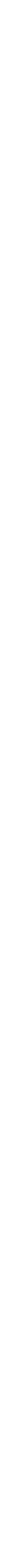 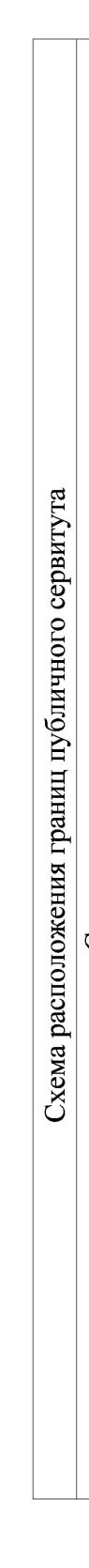 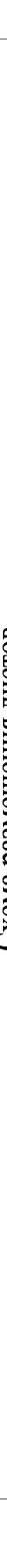 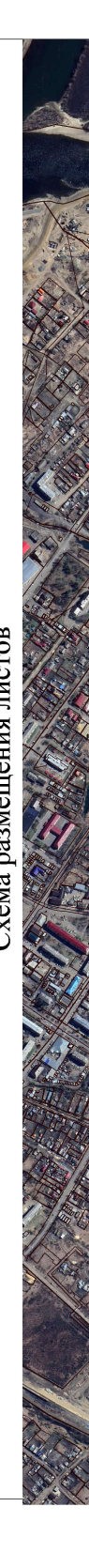 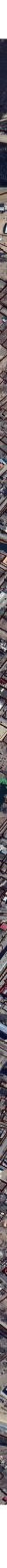 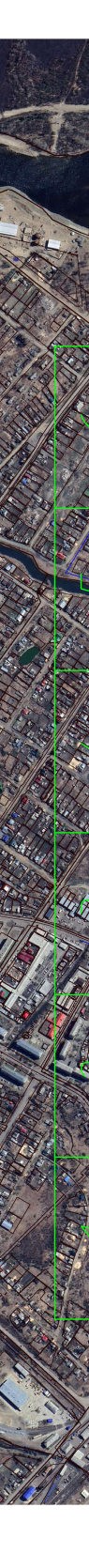 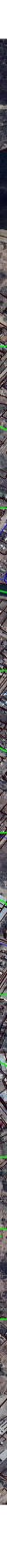 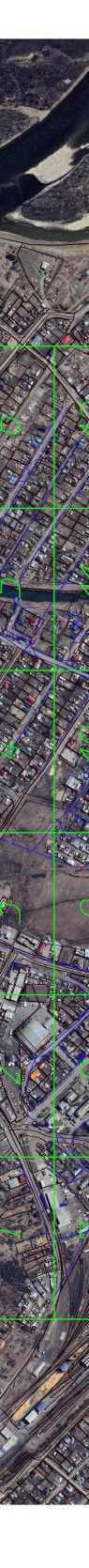 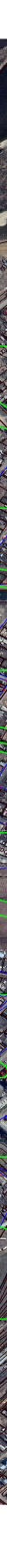 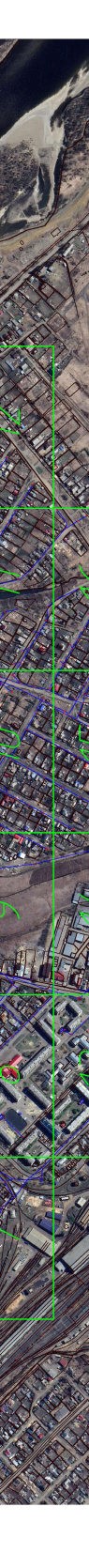 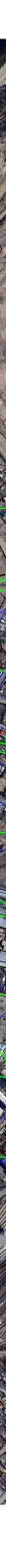 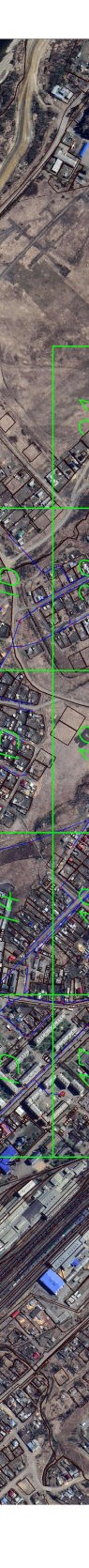 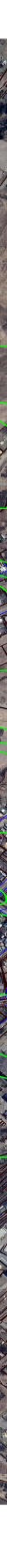 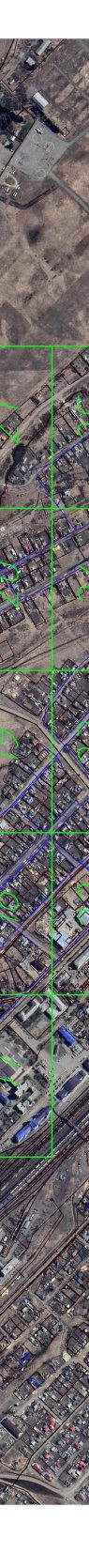 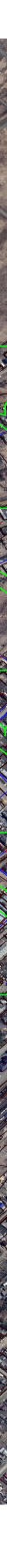 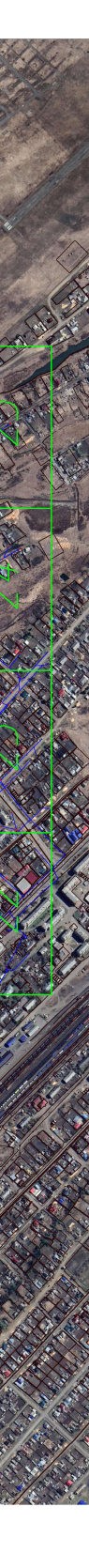 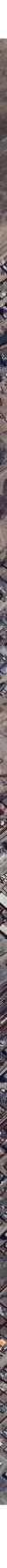 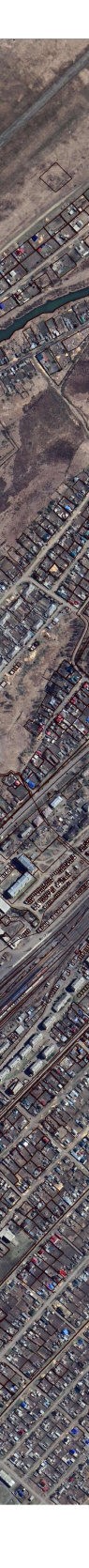 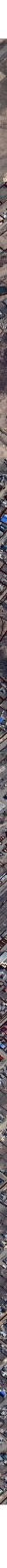 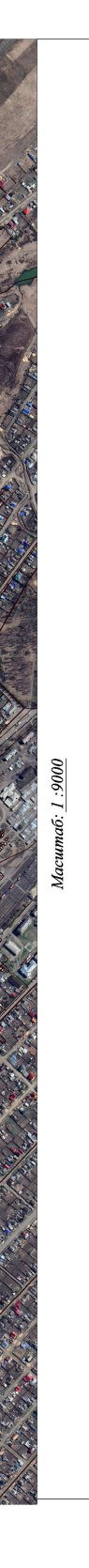 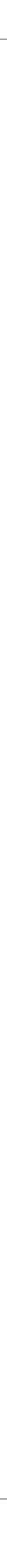 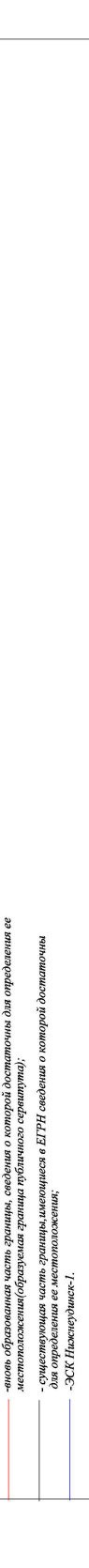 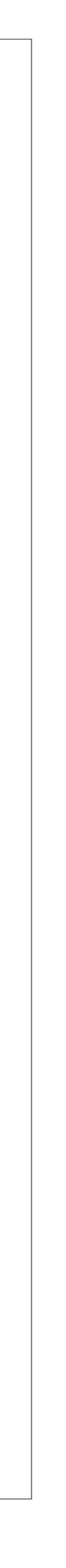 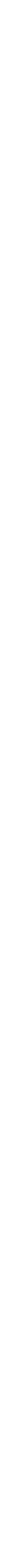 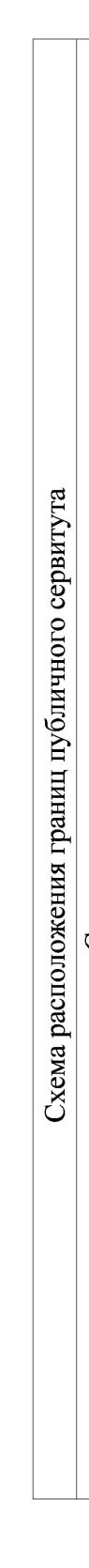 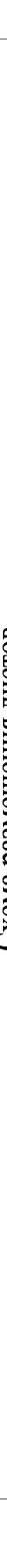 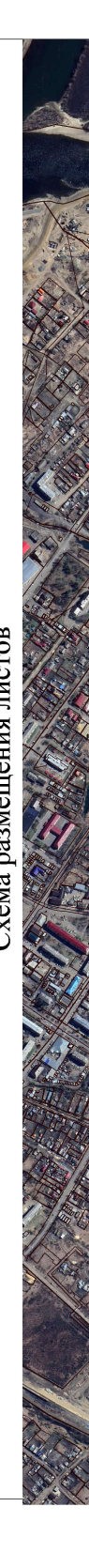 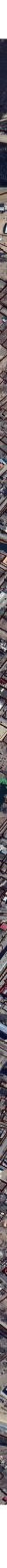 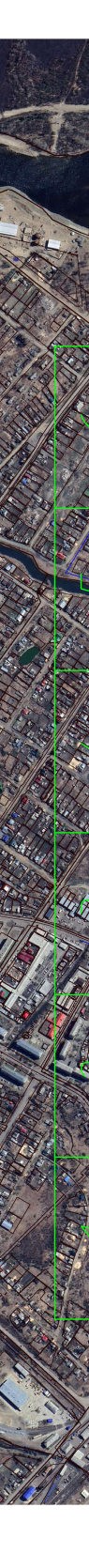 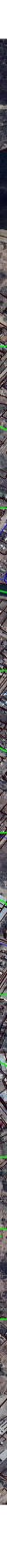 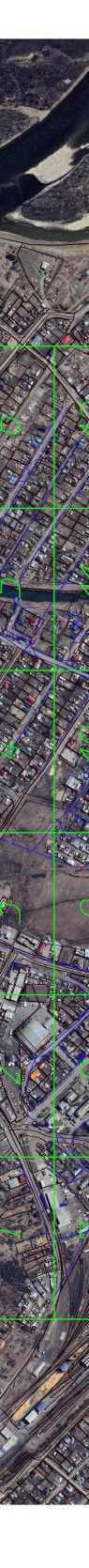 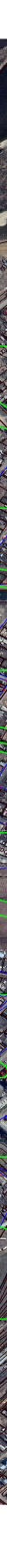 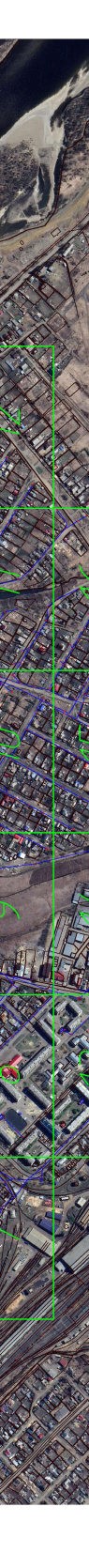 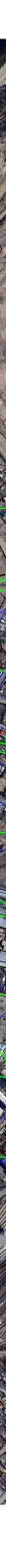 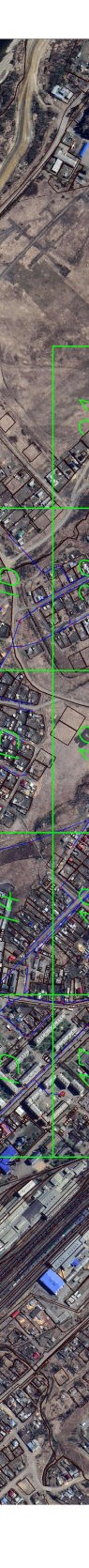 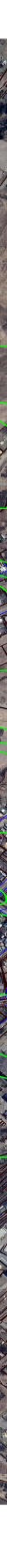 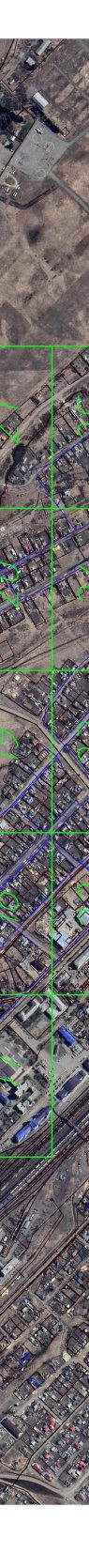 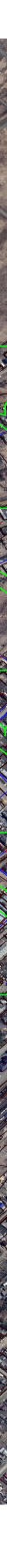 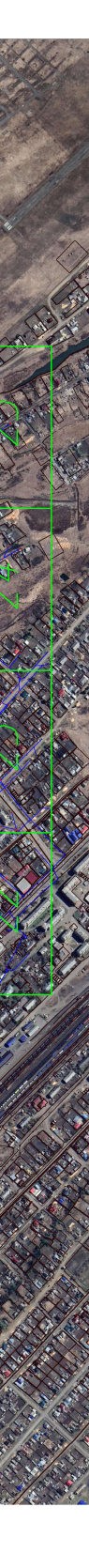 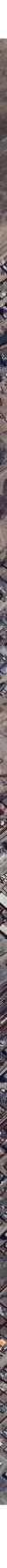 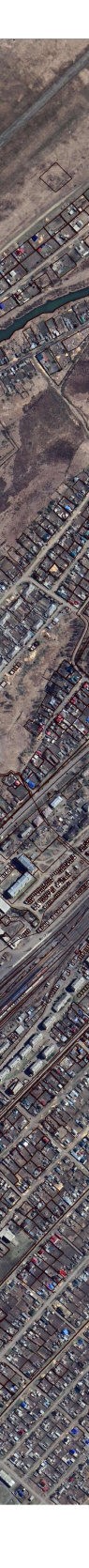 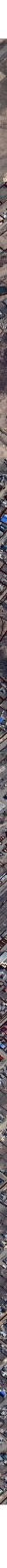 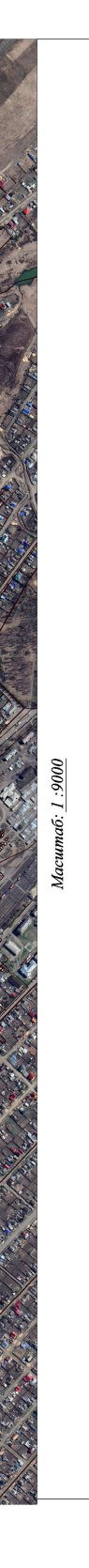 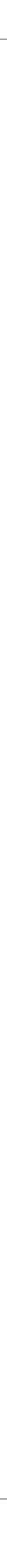 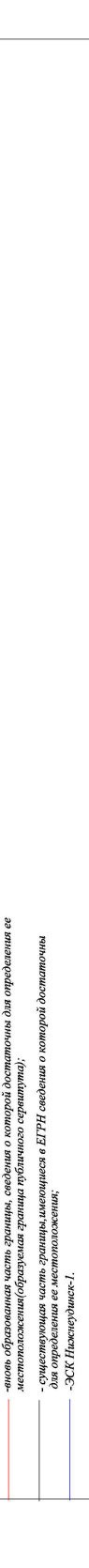 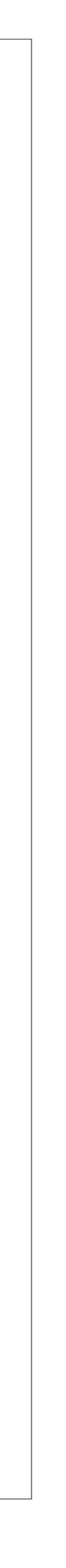 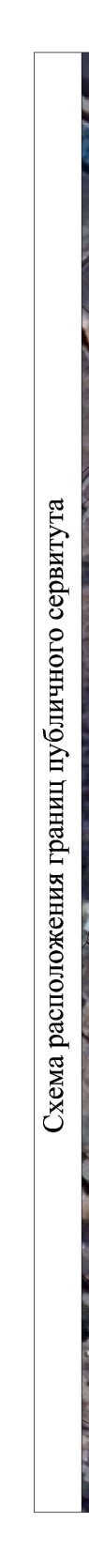 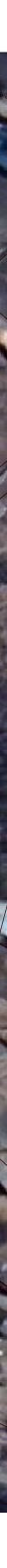 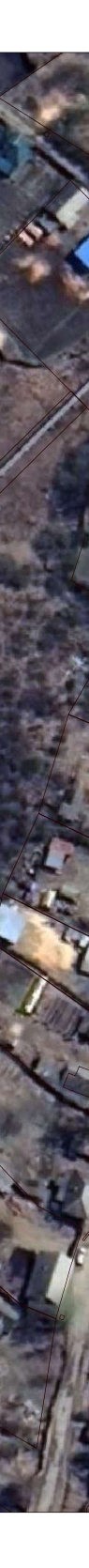 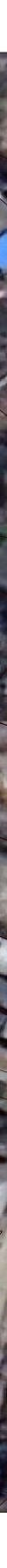 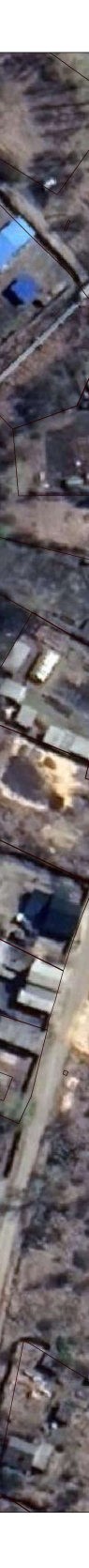 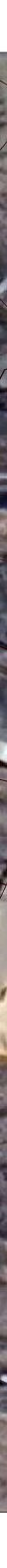 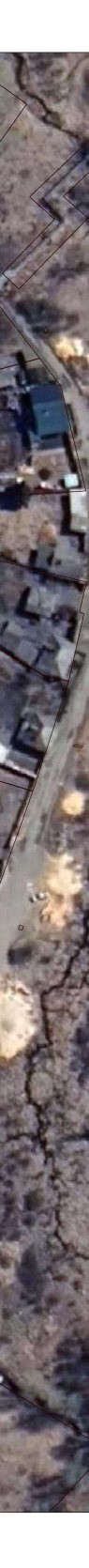 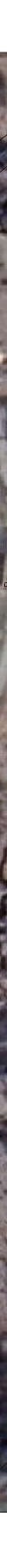 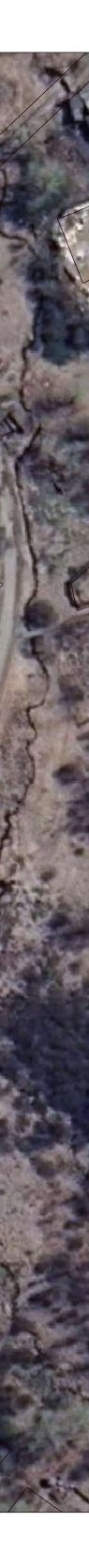 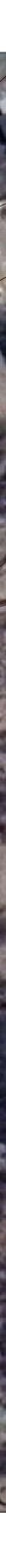 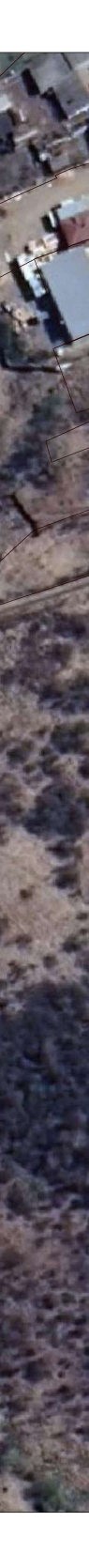 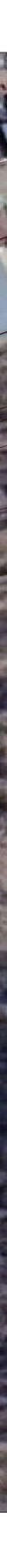 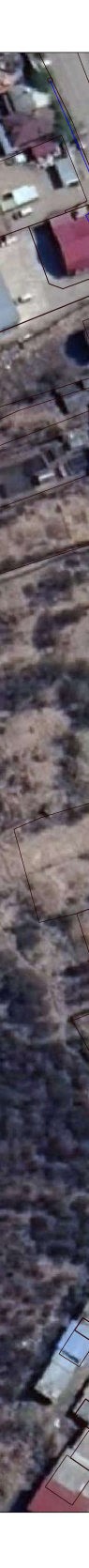 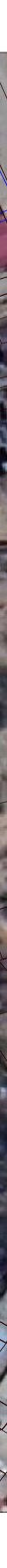 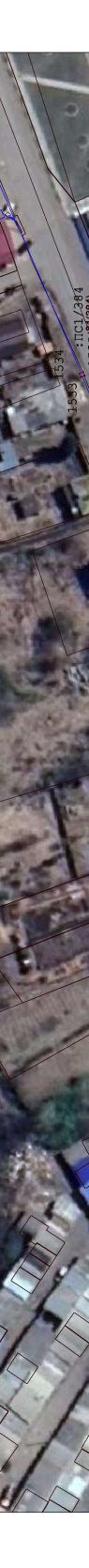 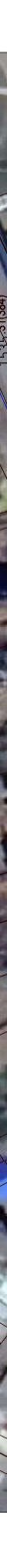 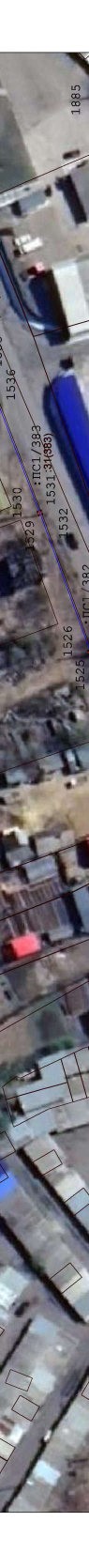 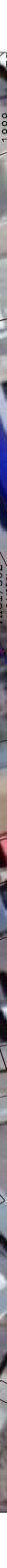 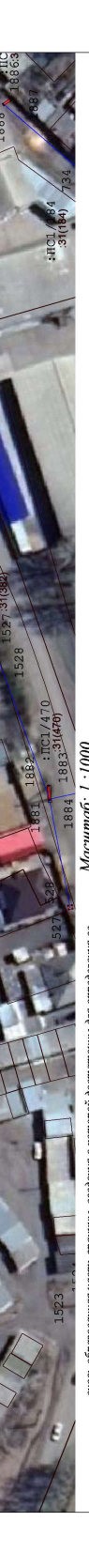 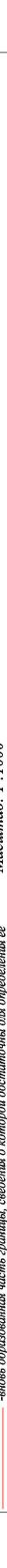 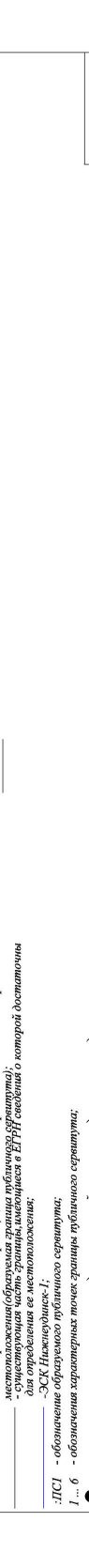 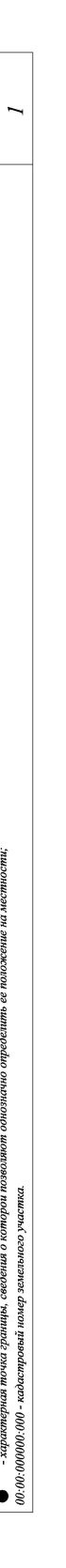 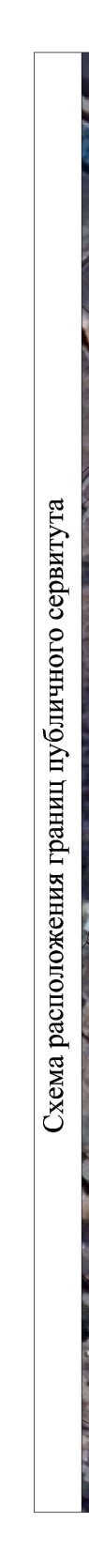 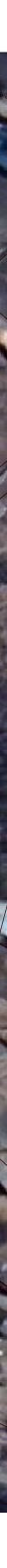 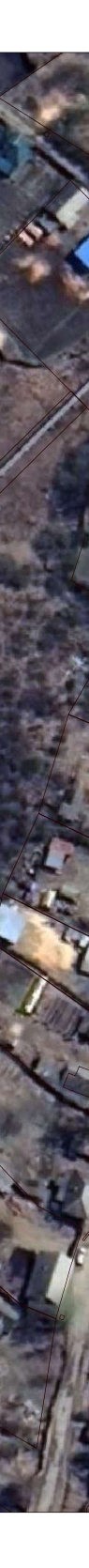 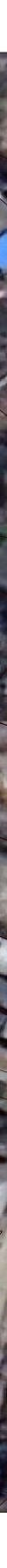 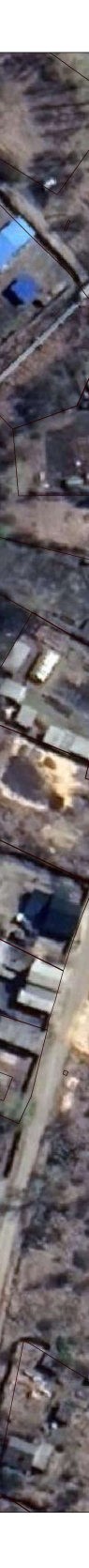 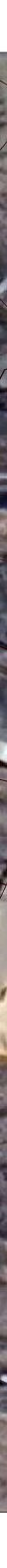 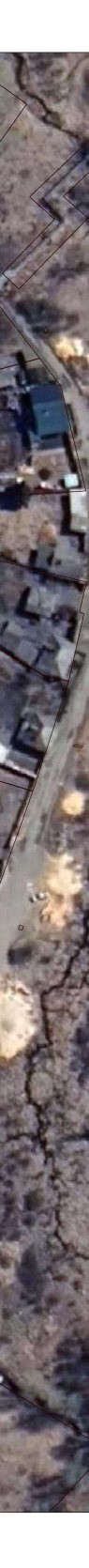 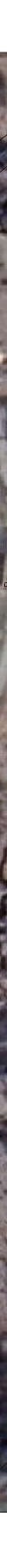 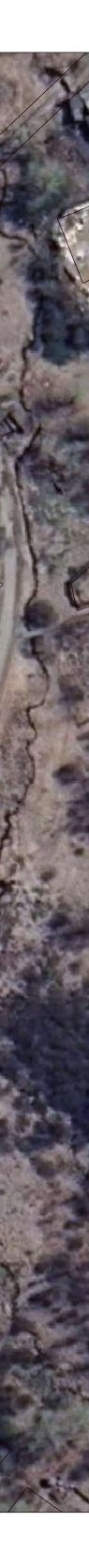 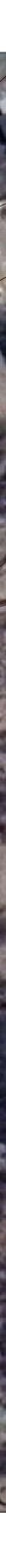 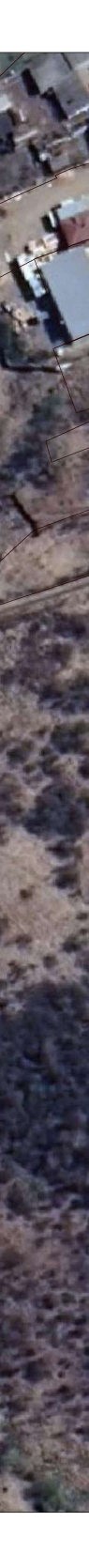 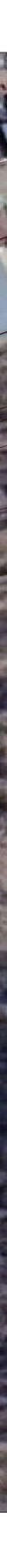 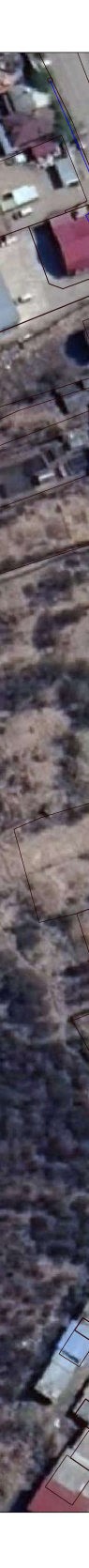 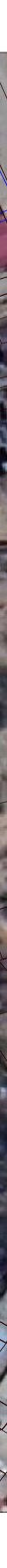 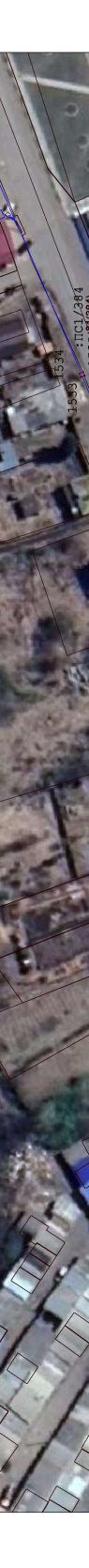 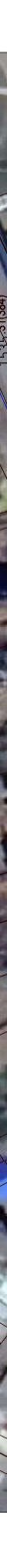 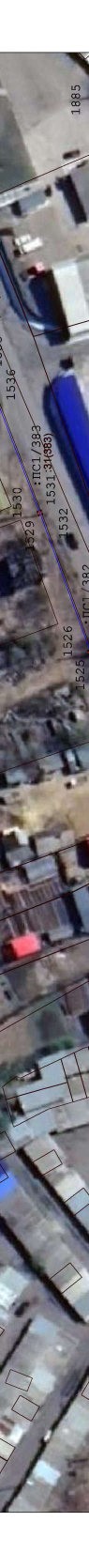 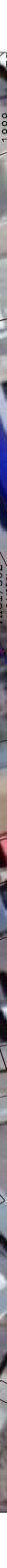 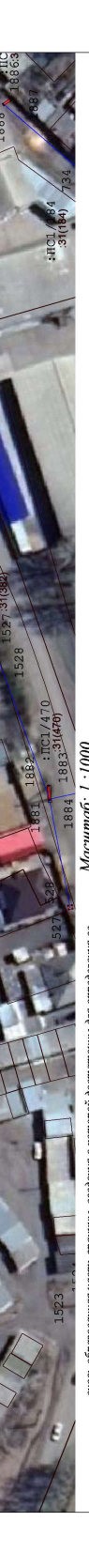 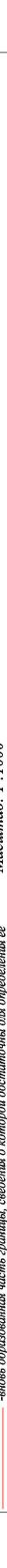 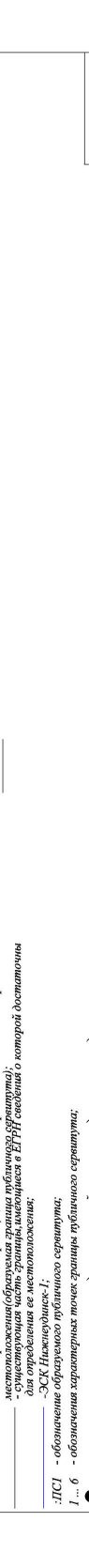 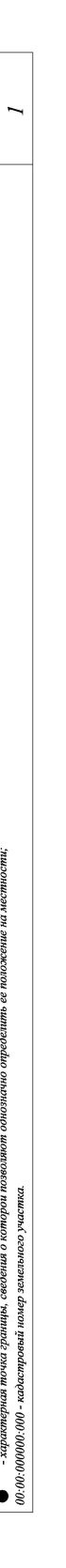 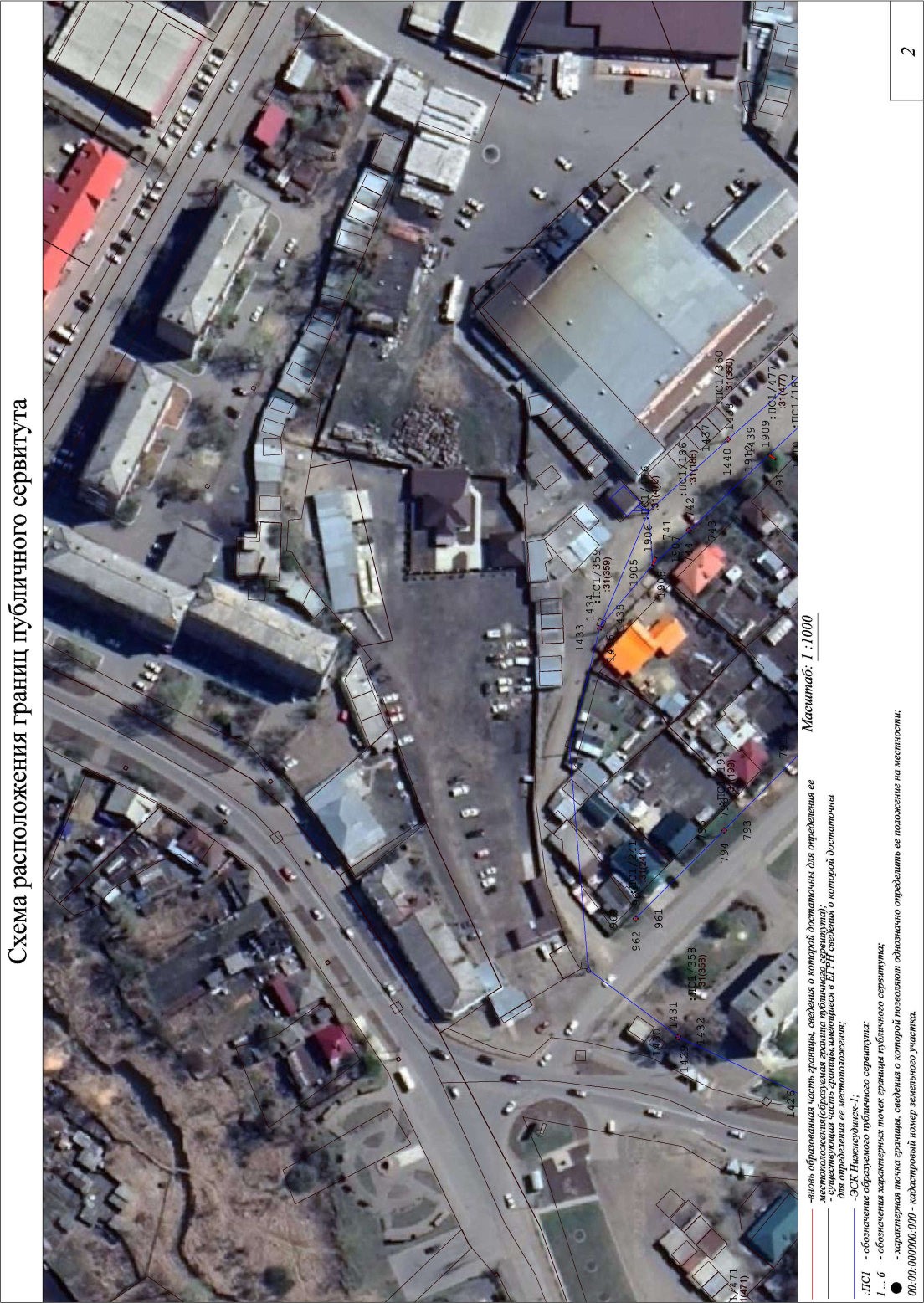 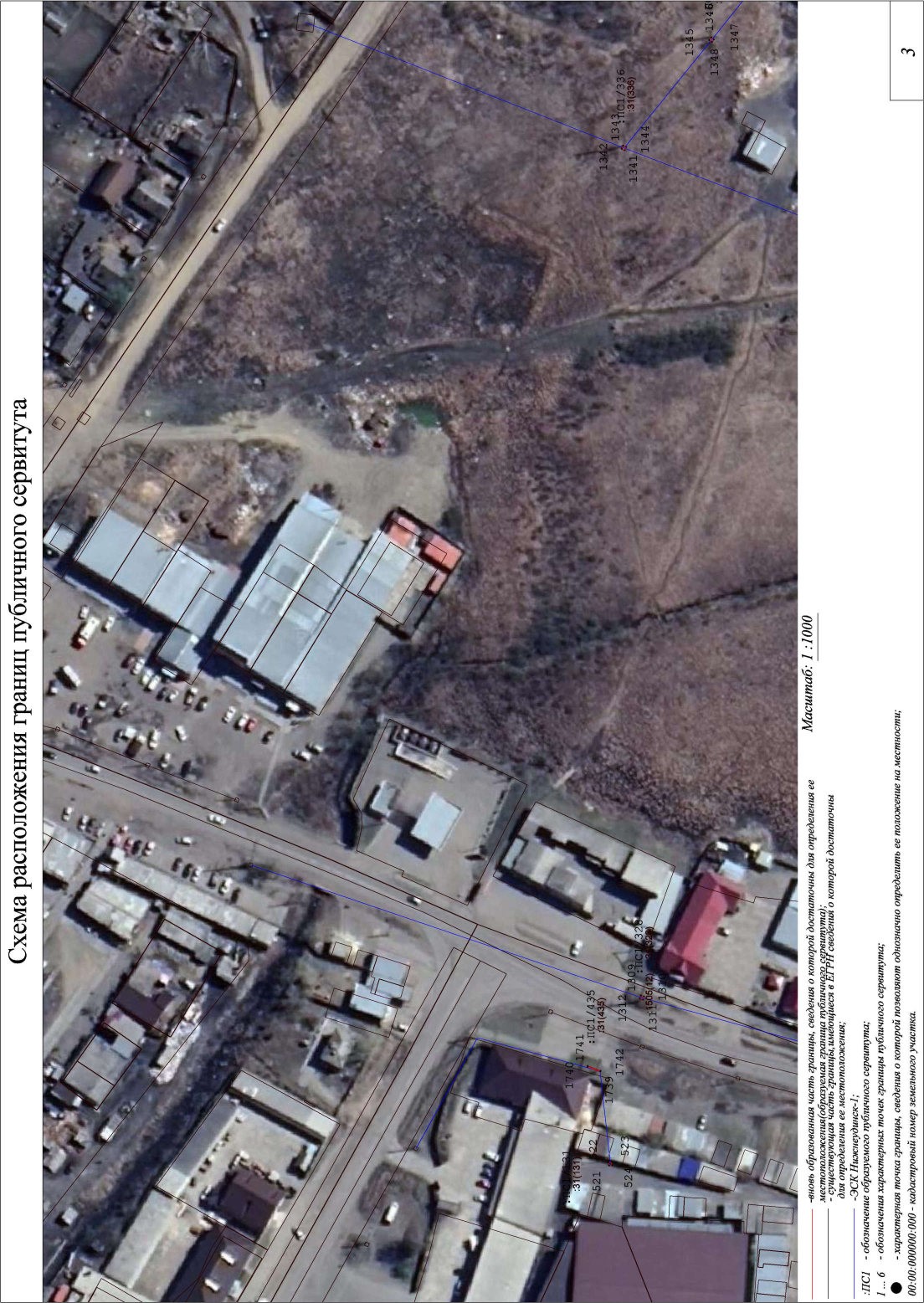 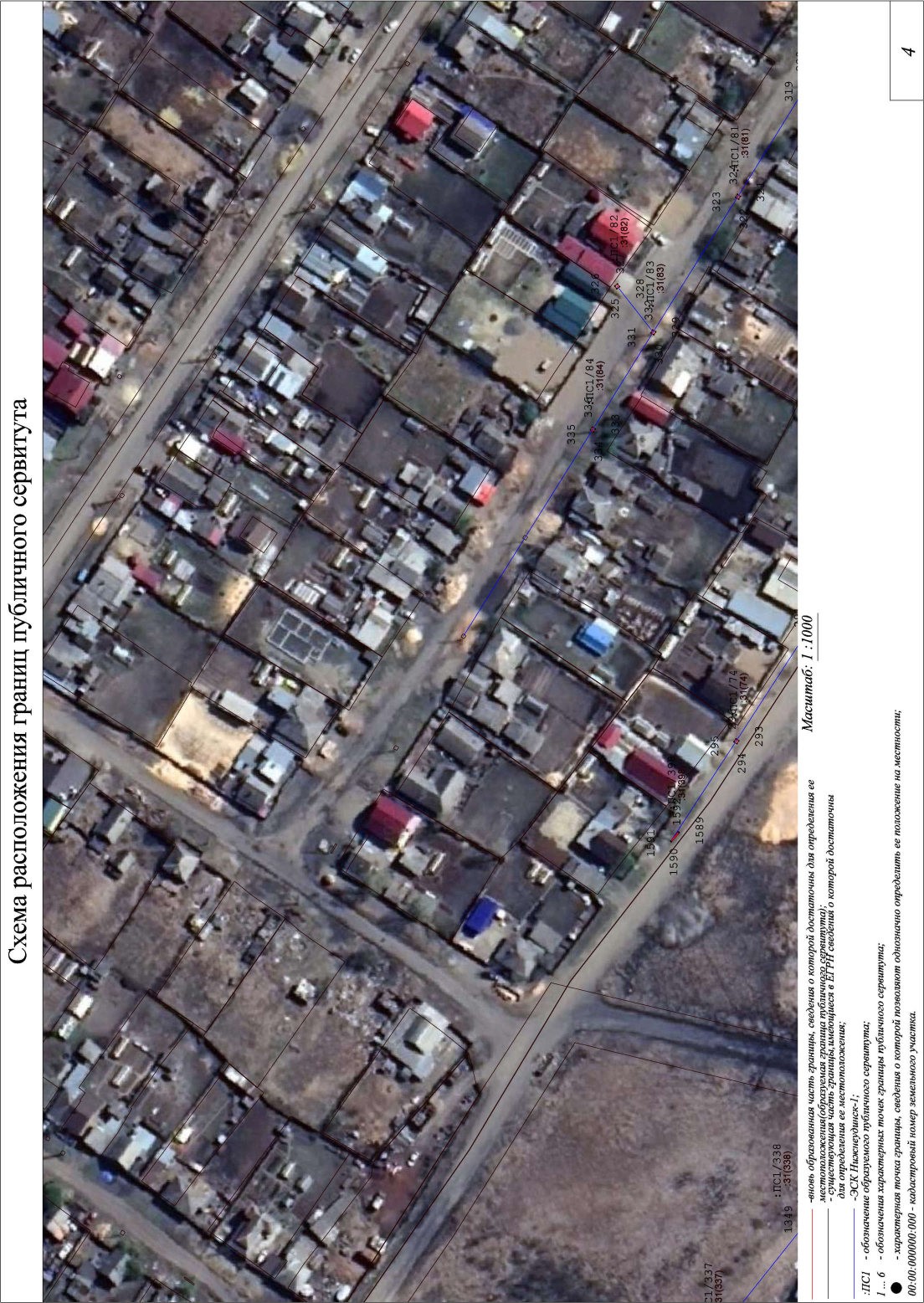 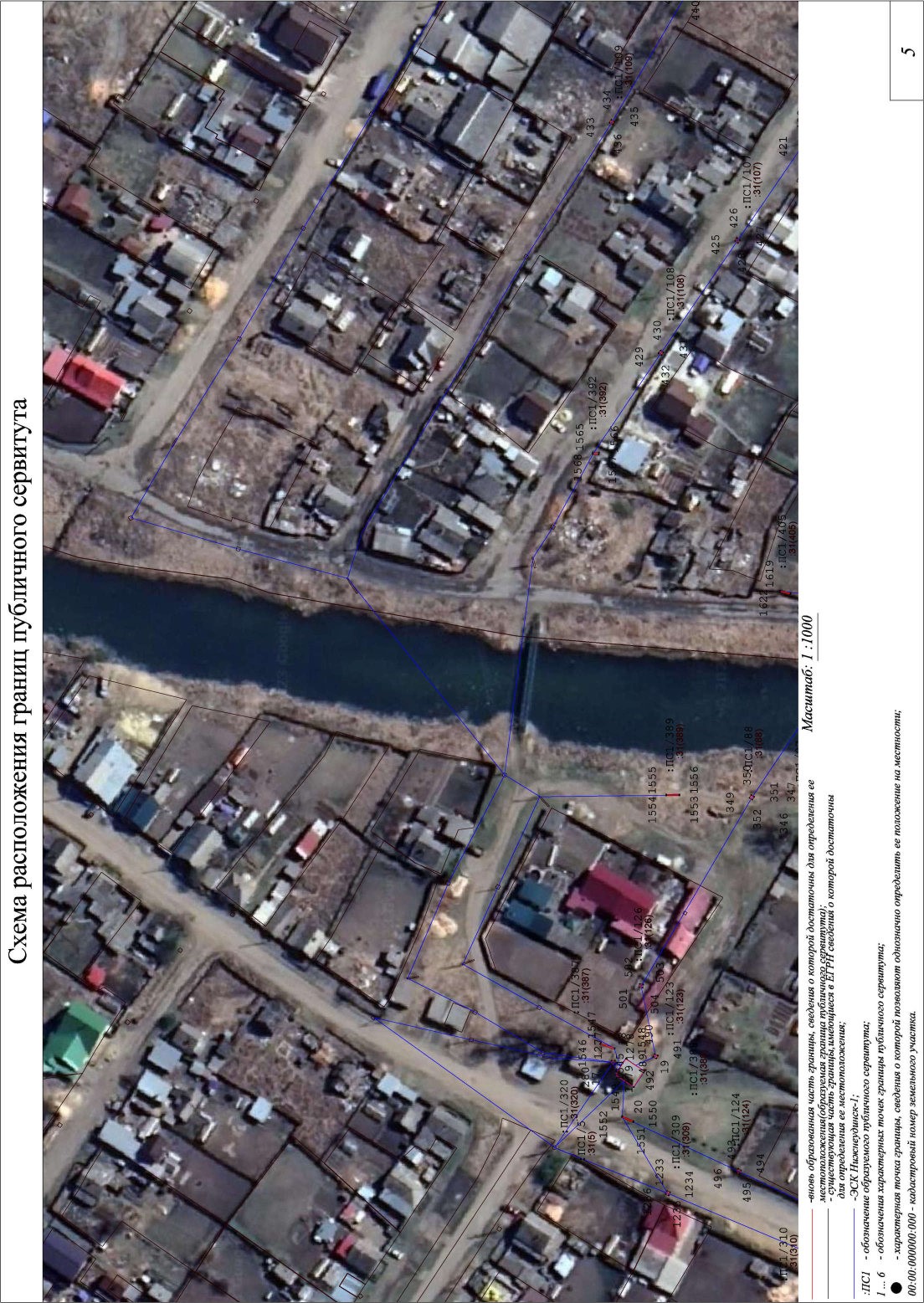 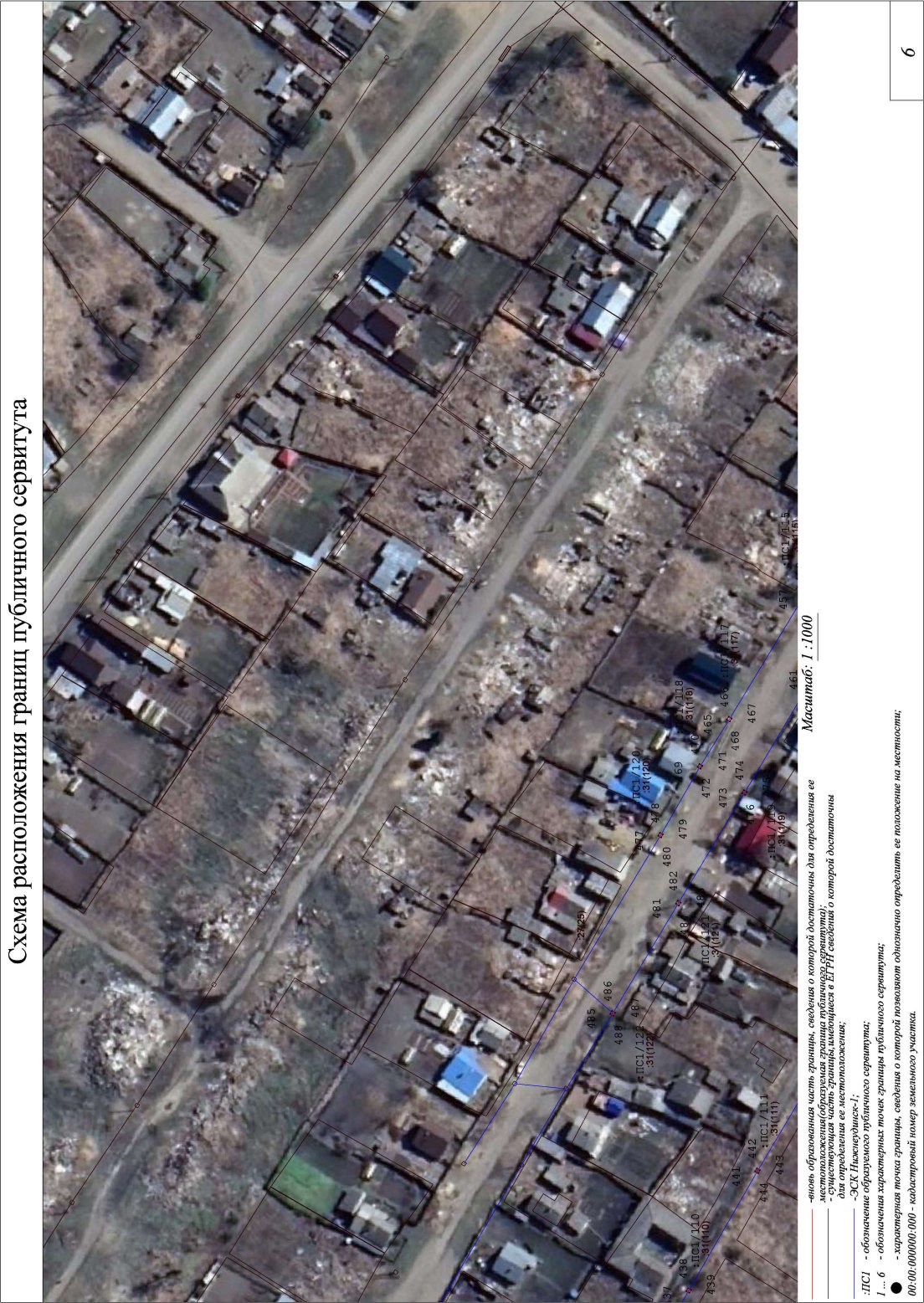 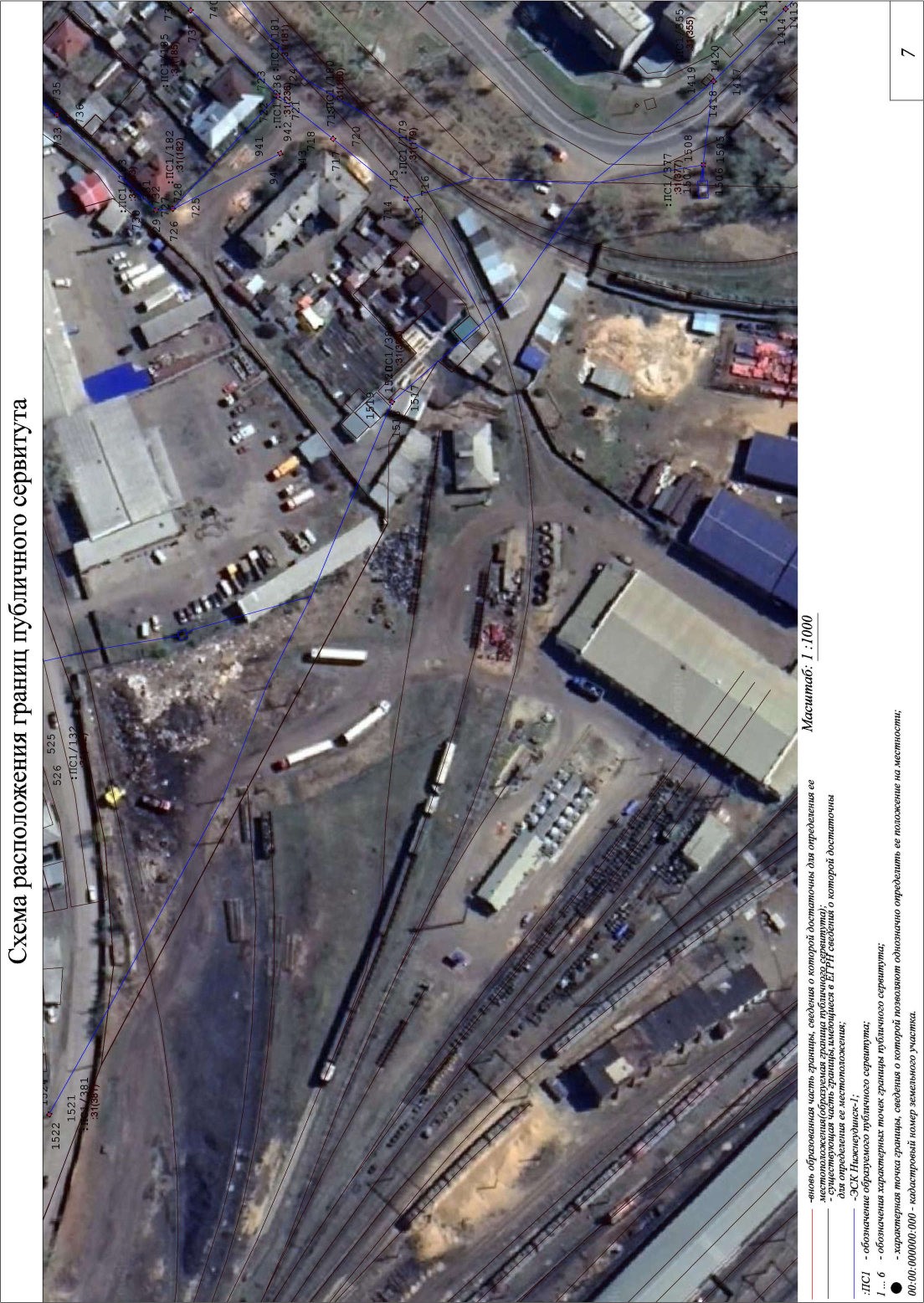 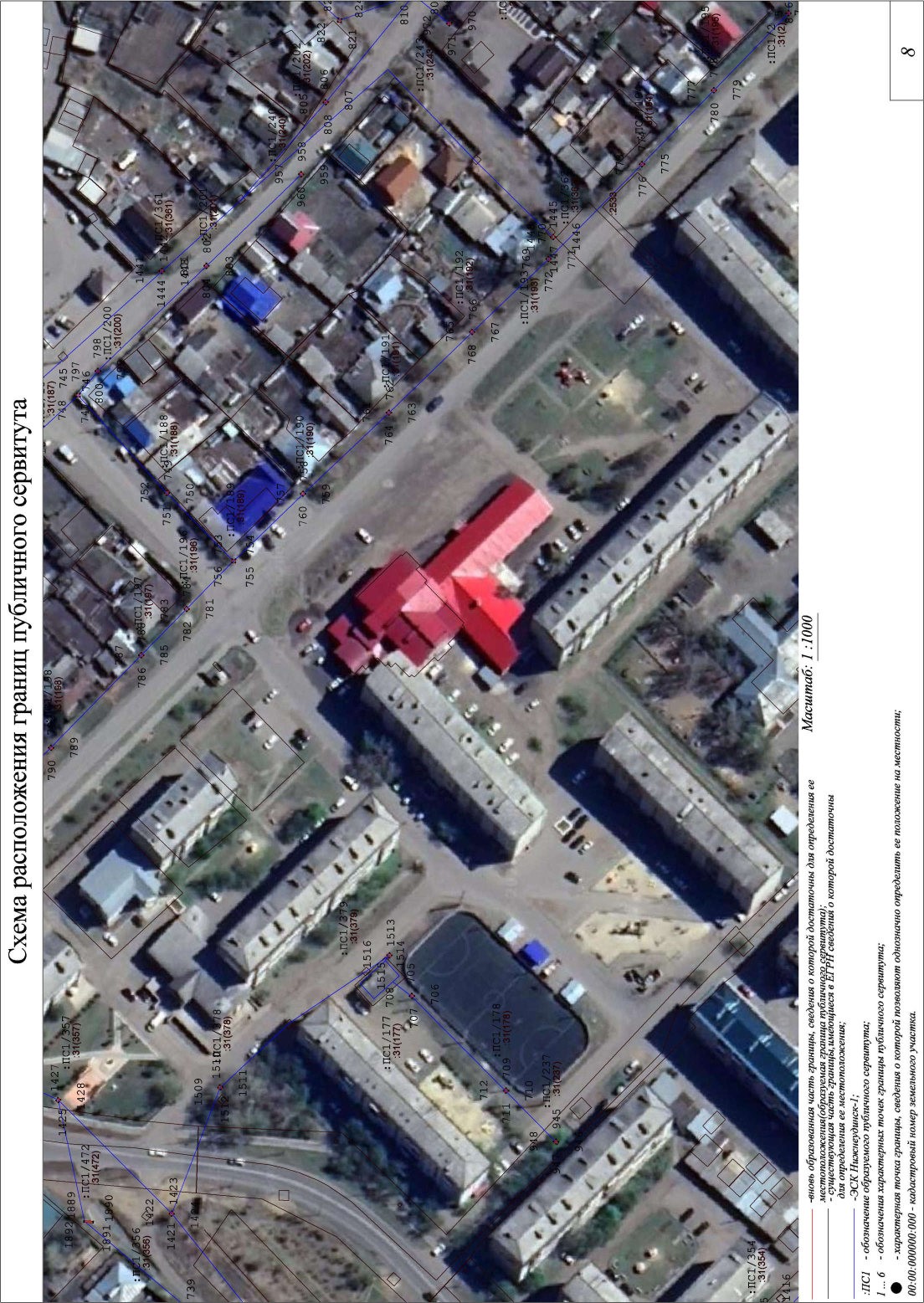 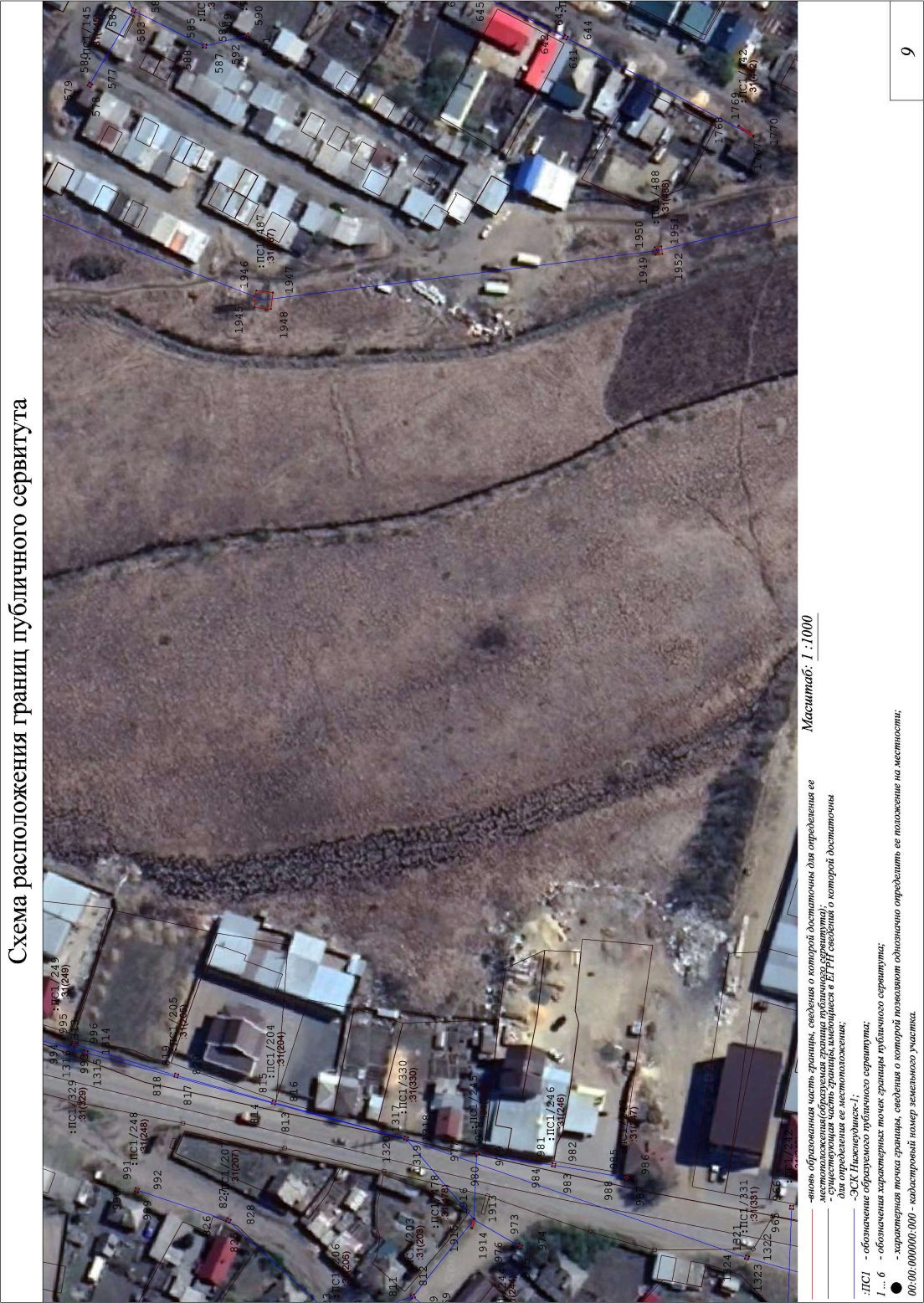 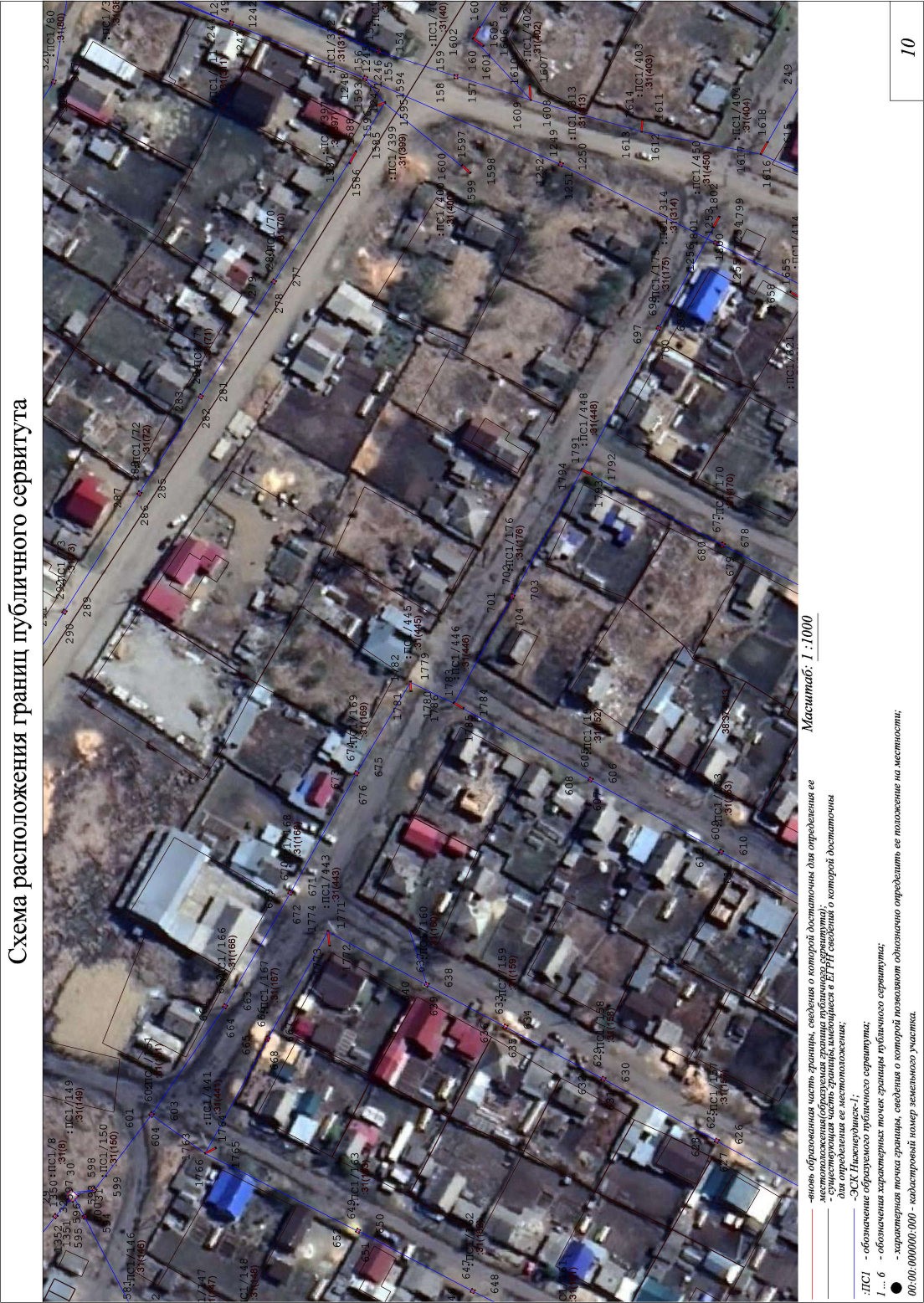 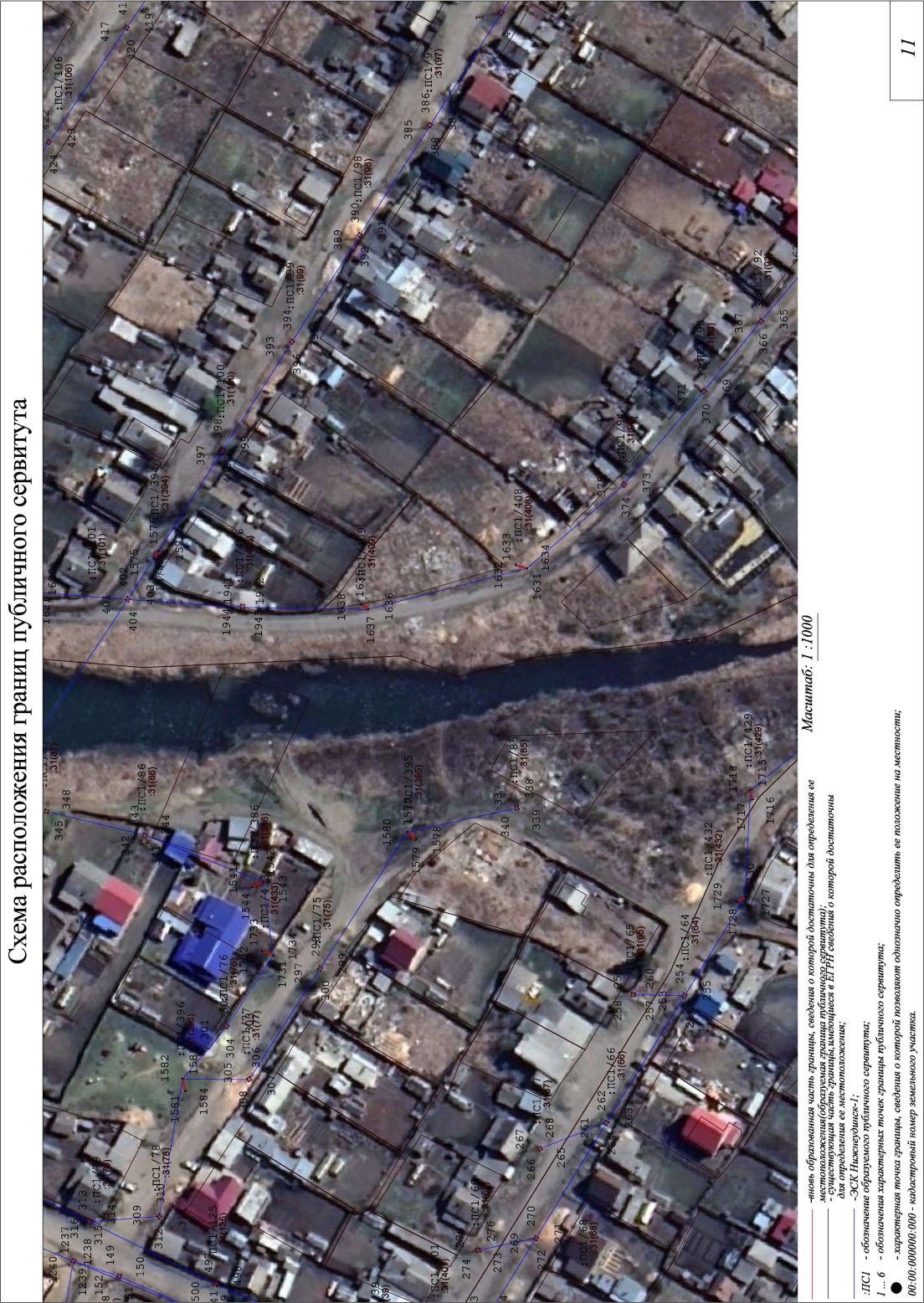 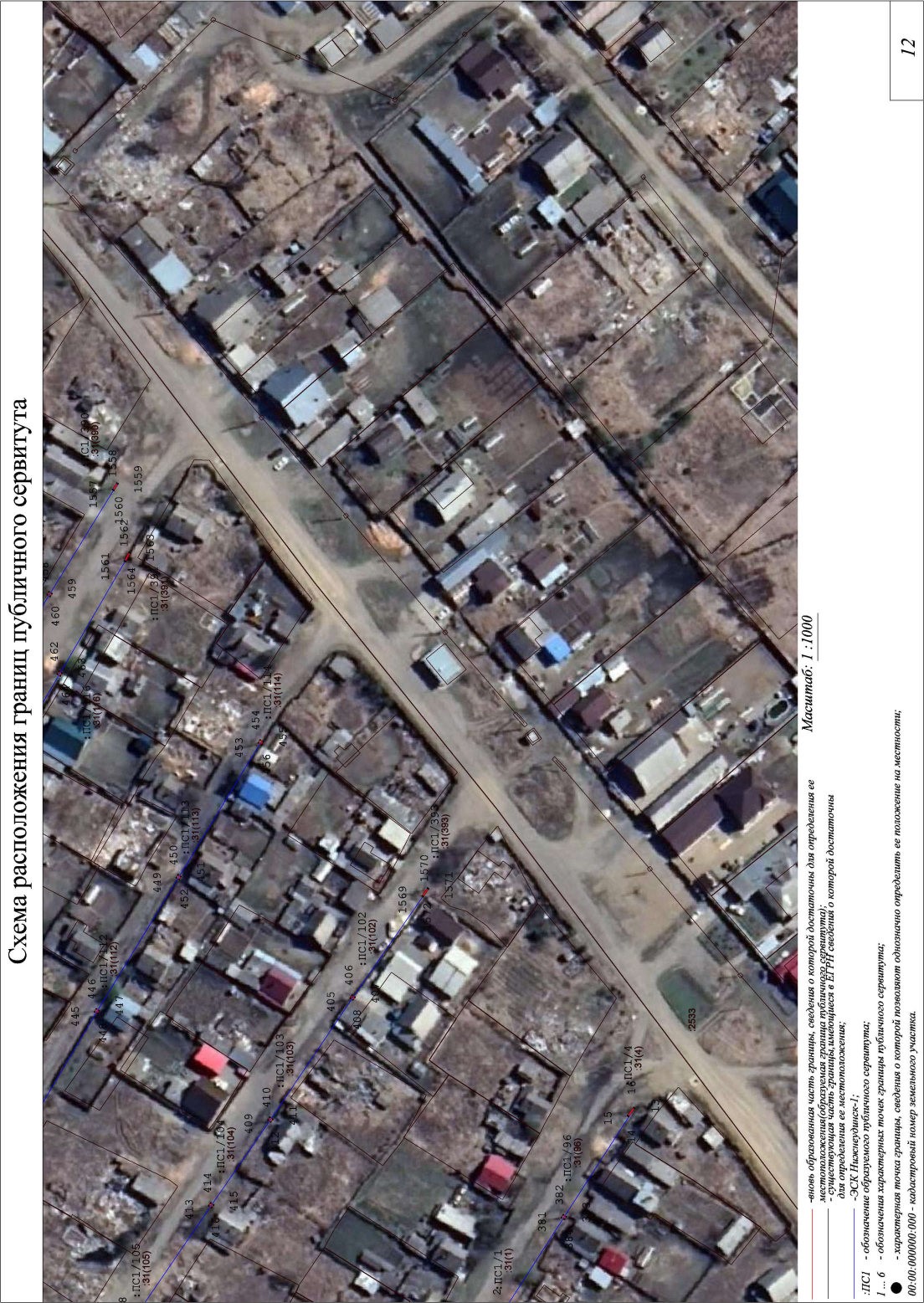 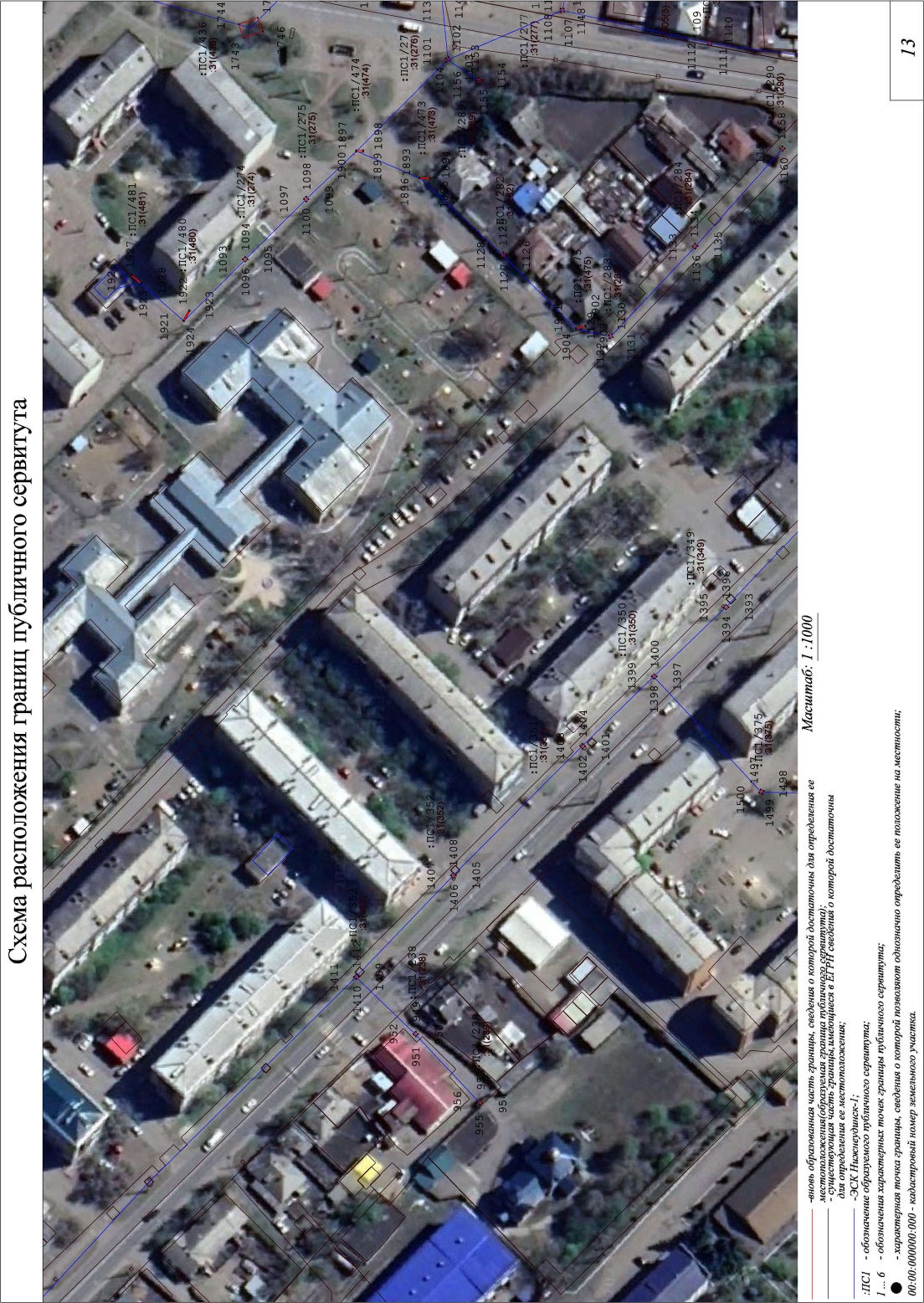 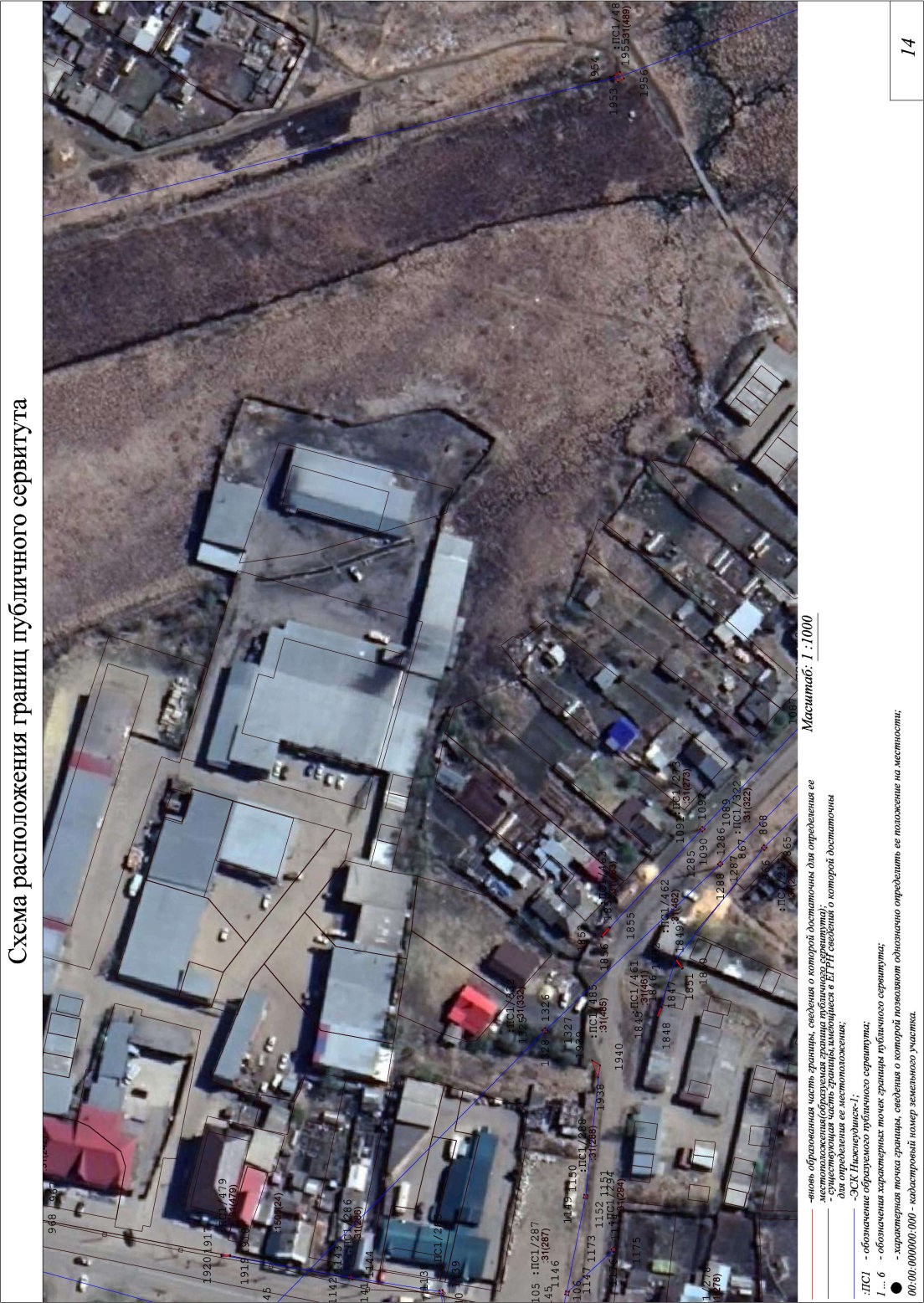 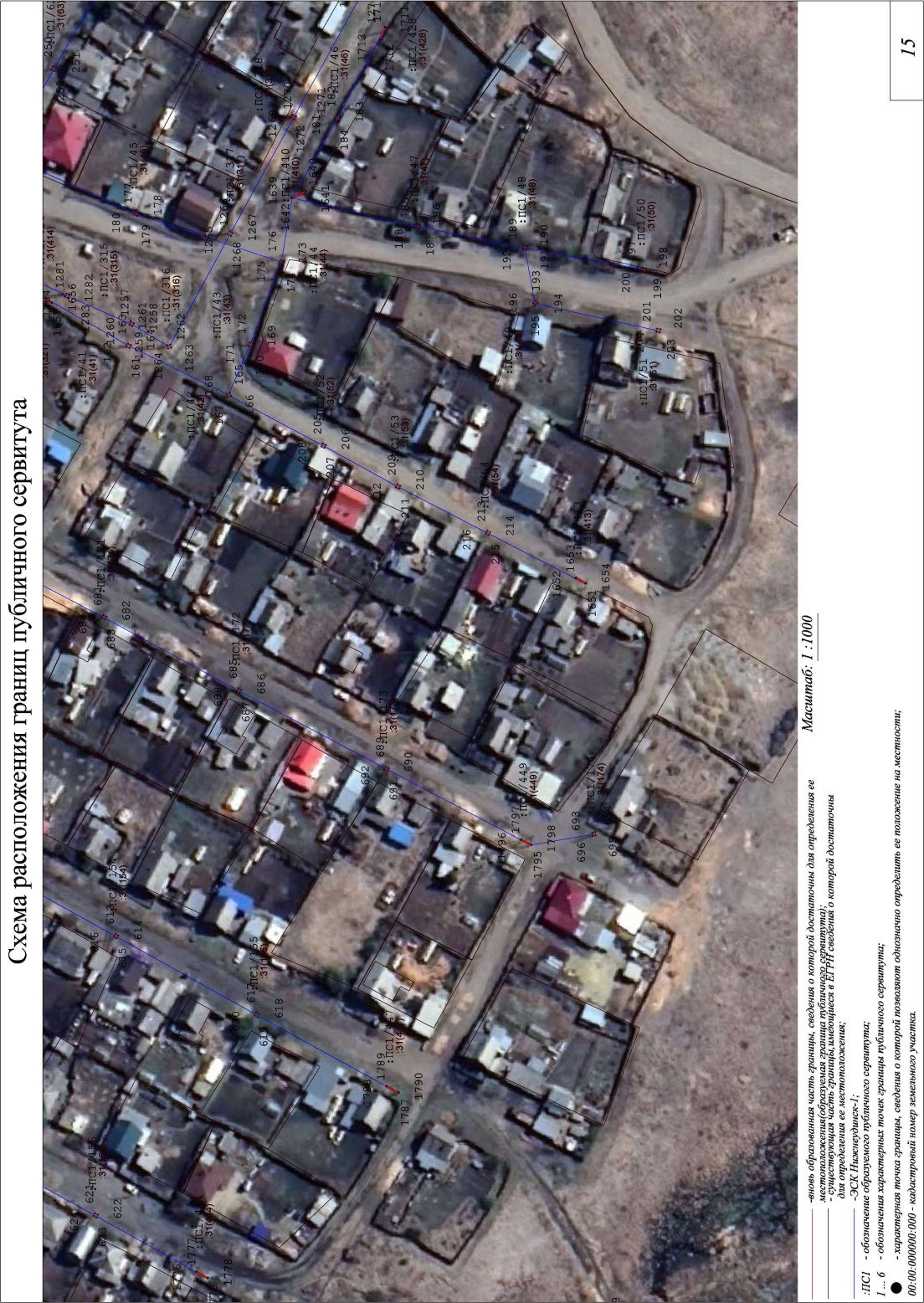 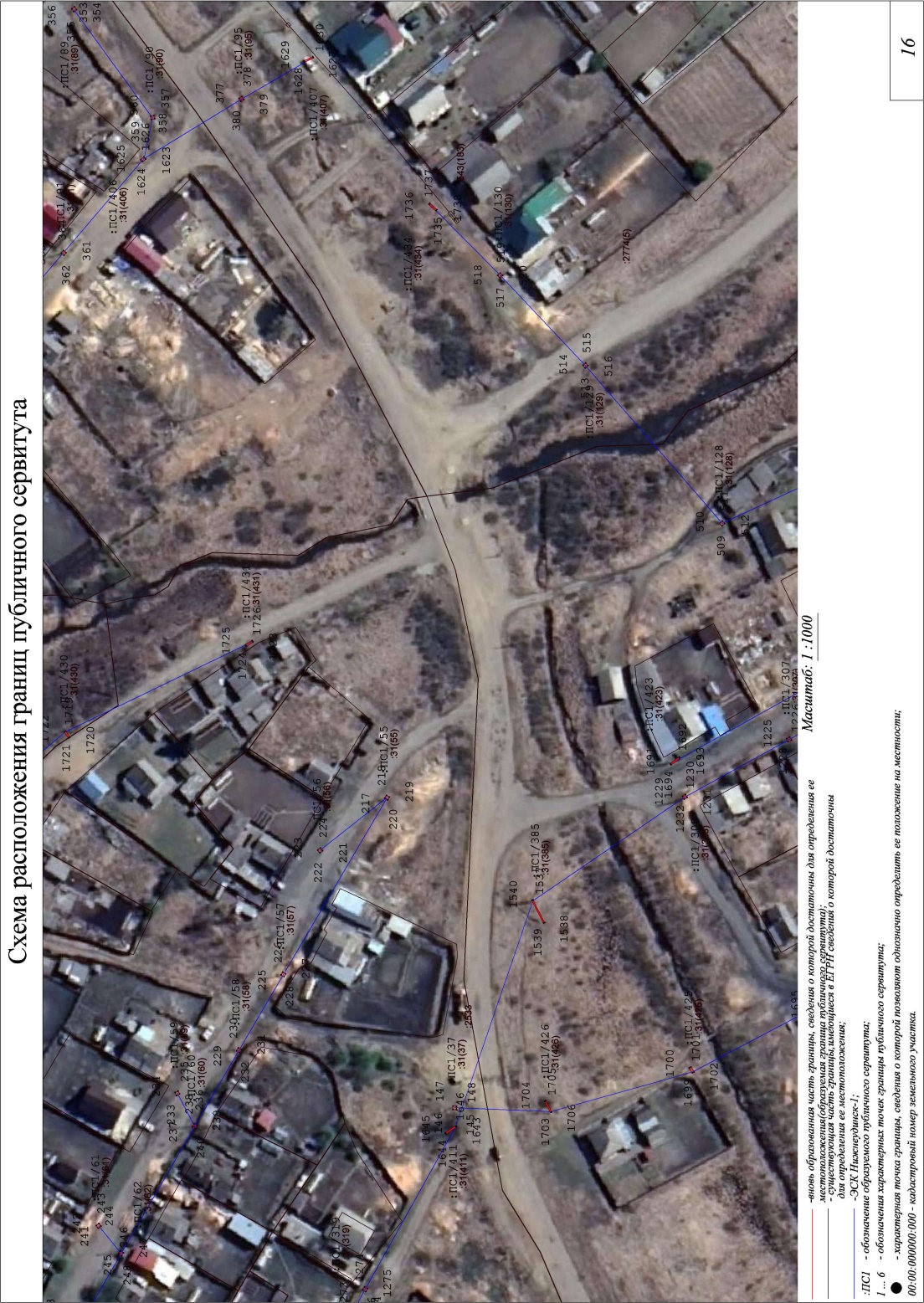 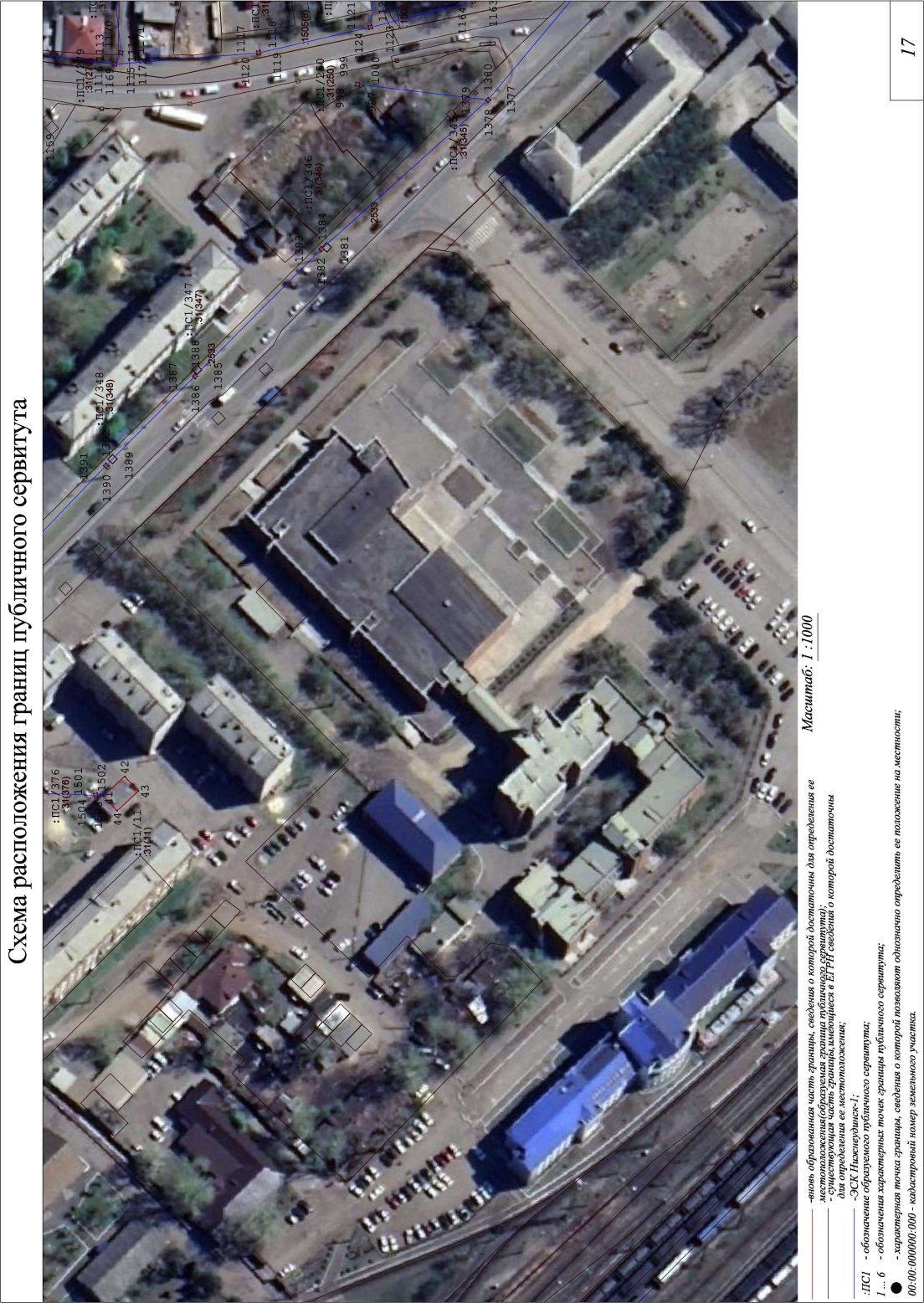 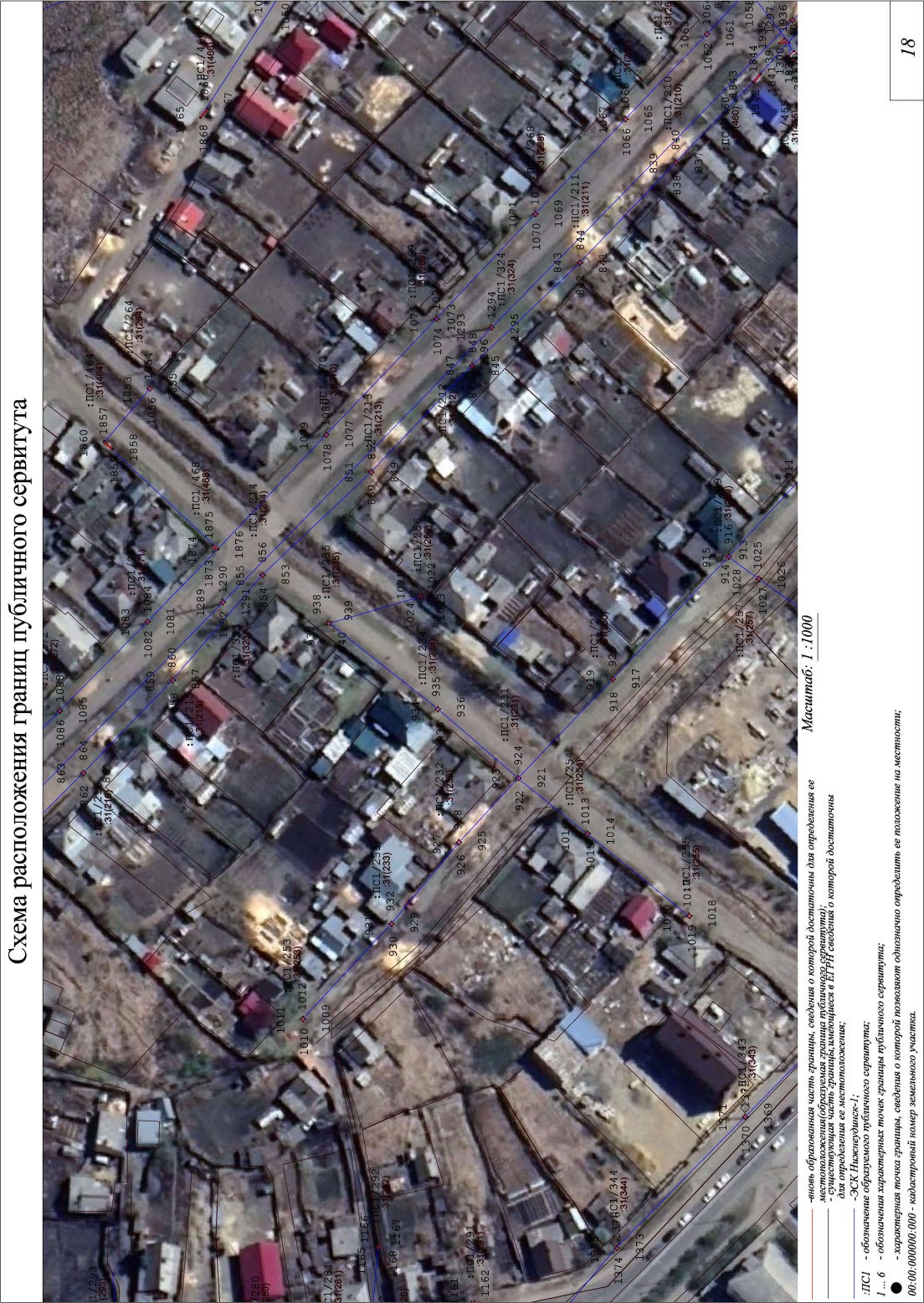 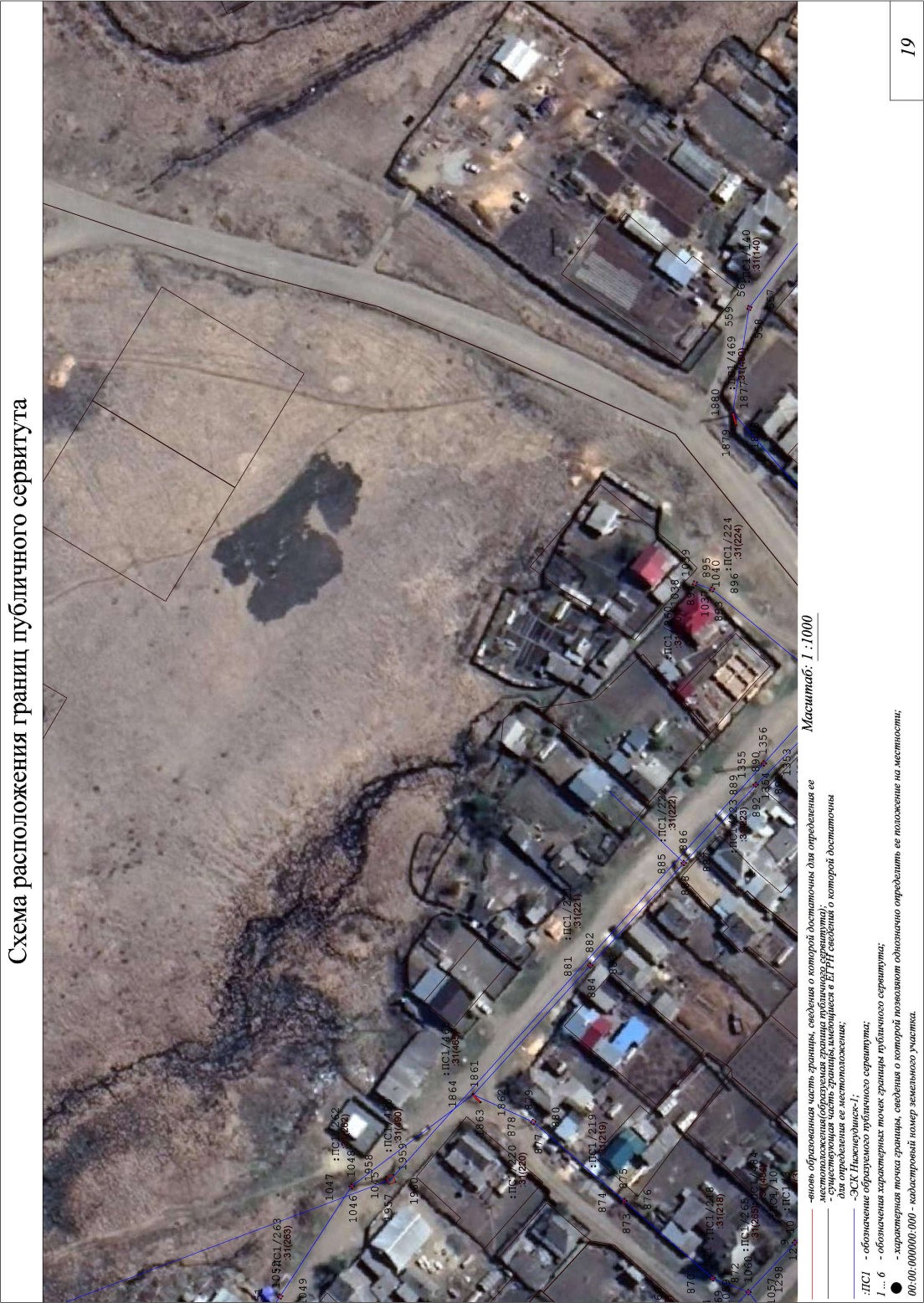 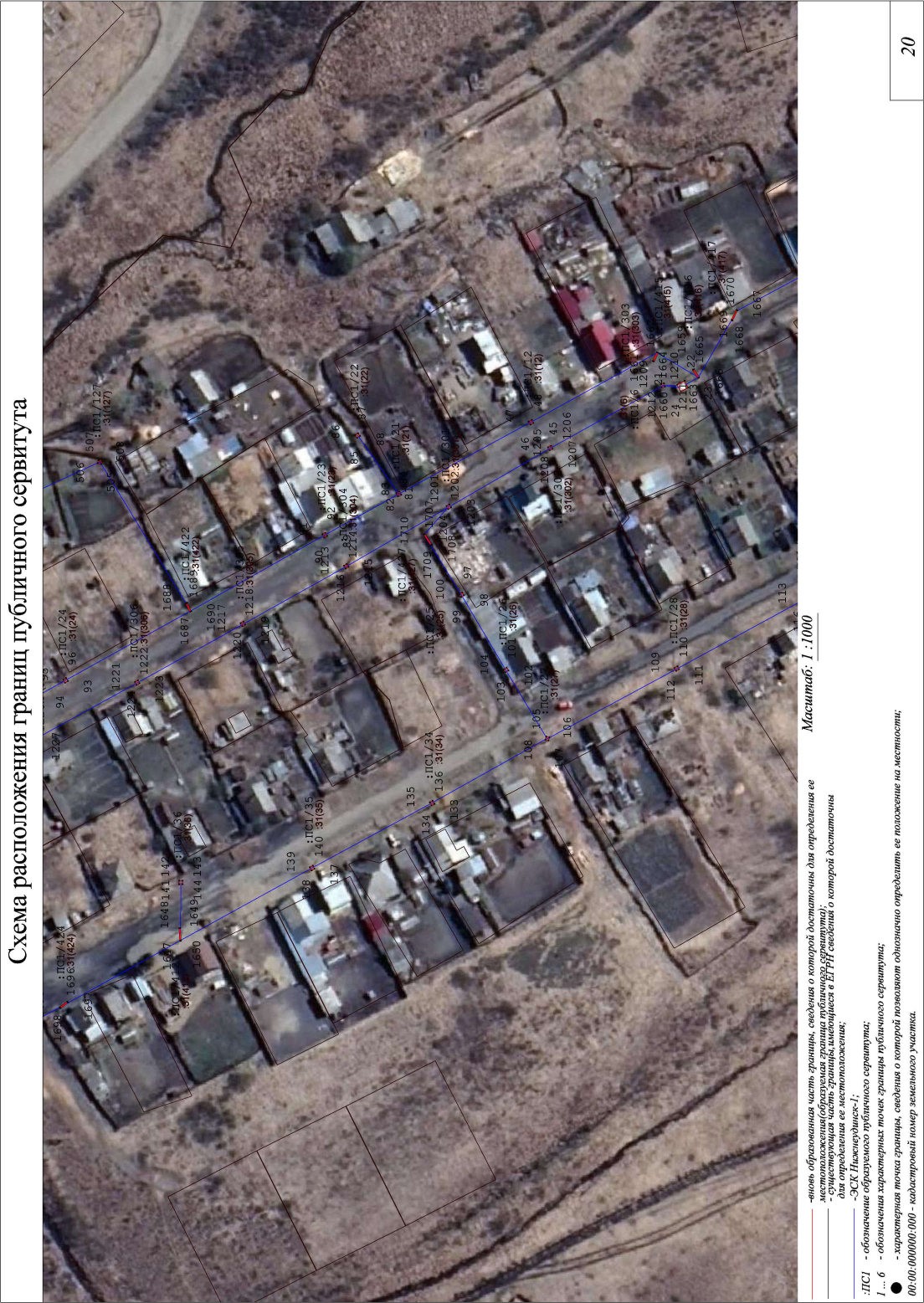 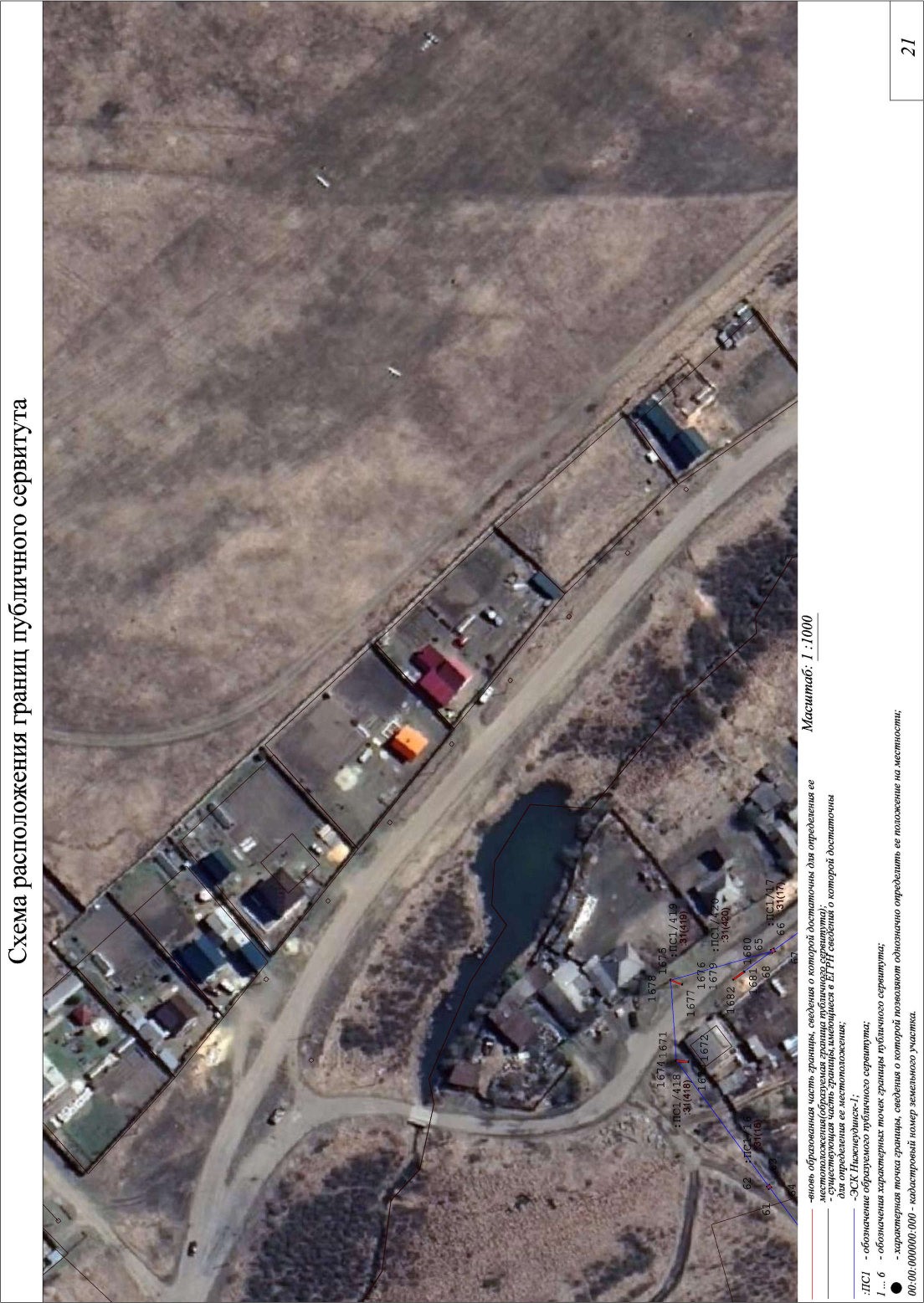 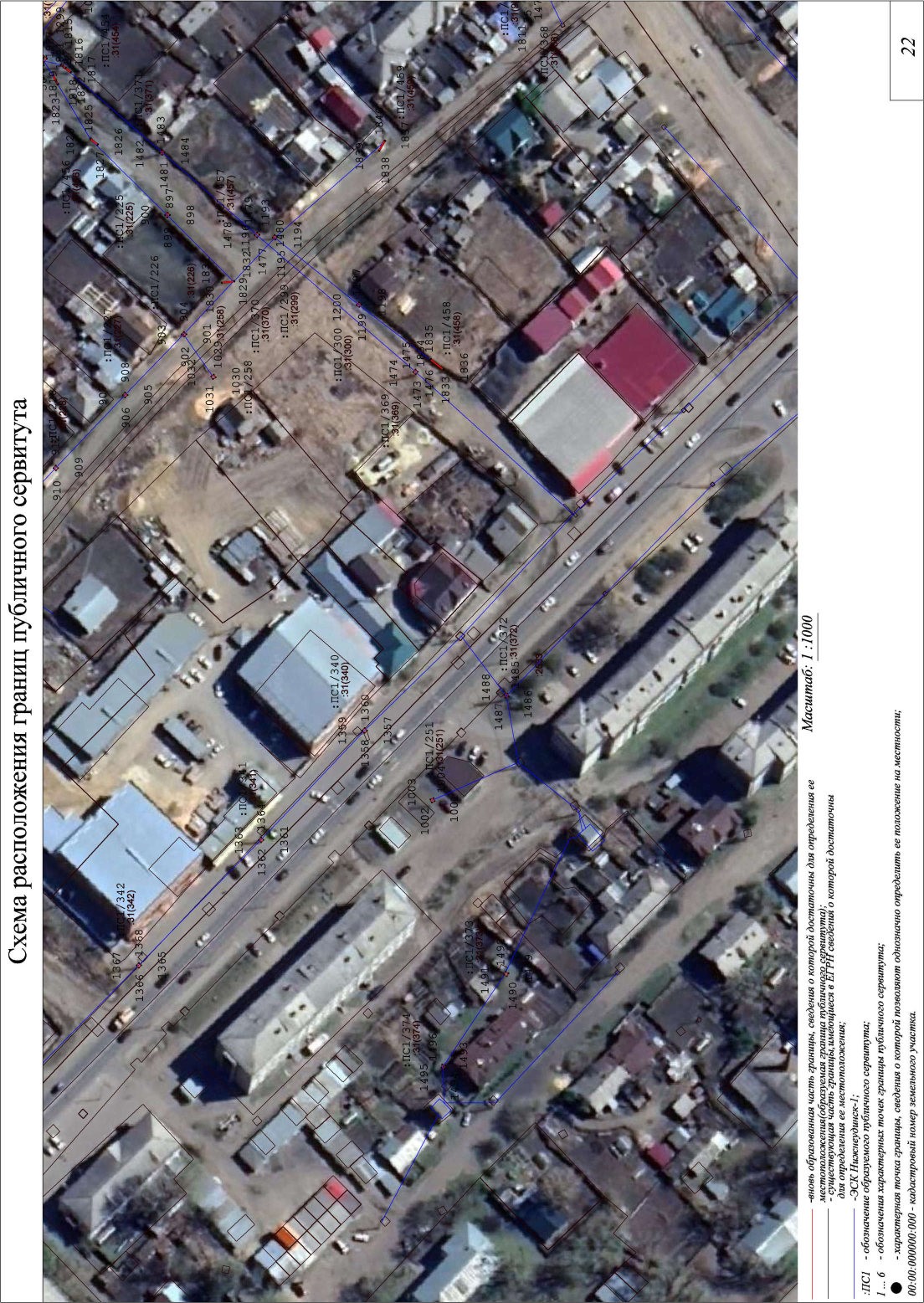 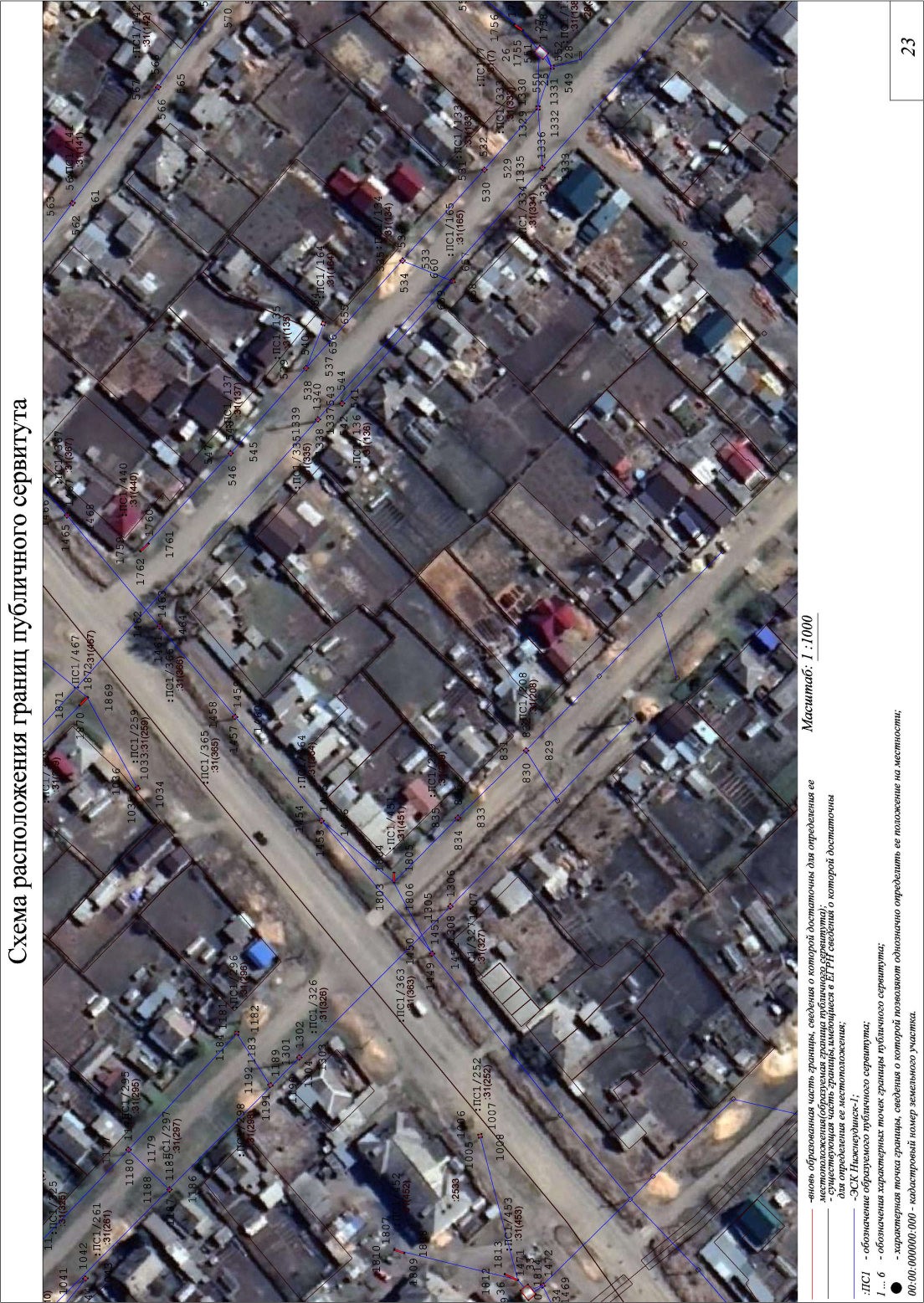 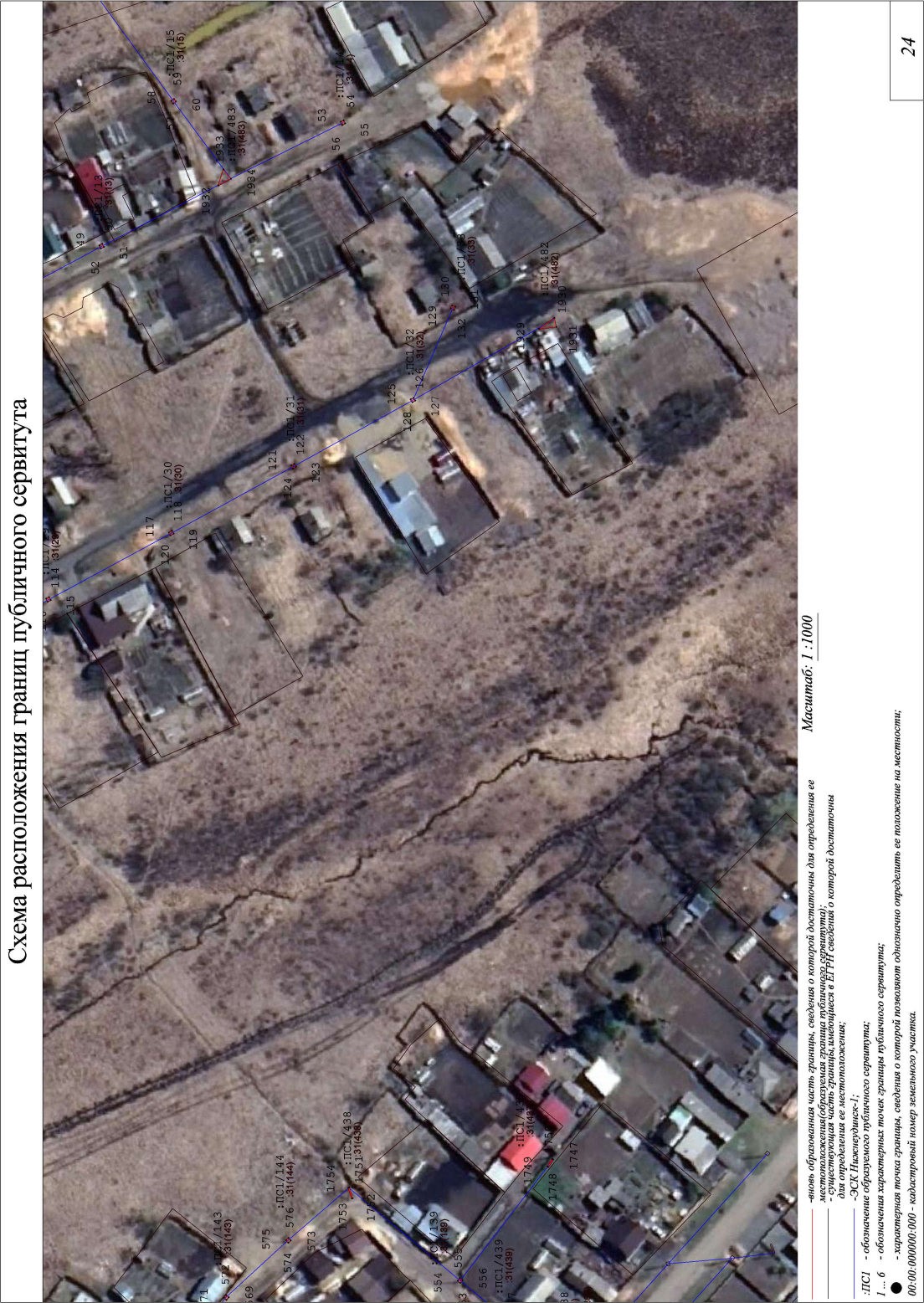 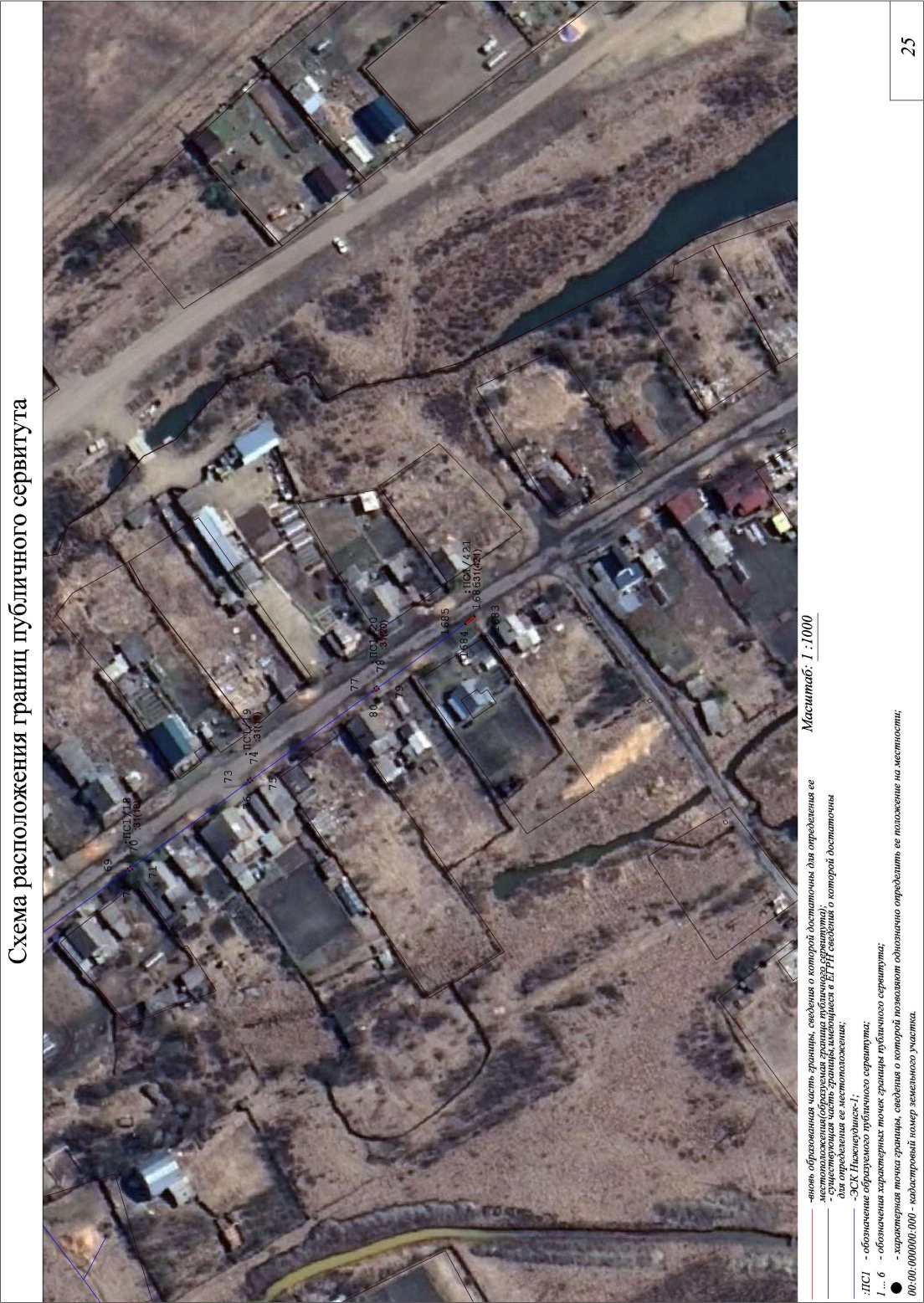                                                                                                                                                      Приложение № 1 к постановлению администрации Нижнеудинского муниципального образованияот «01» сентября 2023 г     № 1130                                                                                                                                                     Приложение № 1 к постановлению администрации Нижнеудинского муниципального образованияот «01» сентября 2023 г     № 1130                                                                                                                                                     Приложение № 1 к постановлению администрации Нижнеудинского муниципального образованияот «01» сентября 2023 г     № 1130 СХЕМА РАСПОЛОЖЕНИЯ ГРАНИЦ ПУБЛИЧНОГО СЕРВИТУТА СХЕМА РАСПОЛОЖЕНИЯ ГРАНИЦ ПУБЛИЧНОГО СЕРВИТУТА СХЕМА РАСПОЛОЖЕНИЯ ГРАНИЦ ПУБЛИЧНОГО СЕРВИТУТАСистема координат: МСК -38, зона 2Система координат: МСК -38, зона 2Система координат: МСК -38, зона 2Площадь публичного сервитута: 699 м2Площадь публичного сервитута: 699 м2Площадь публичного сервитута: 699 м2Площадь испрашиваемого публичного сервитута в отношении земельного участка с кадастровым номером 38:37:000000:31, 699 кв. м.Площадь испрашиваемого публичного сервитута в отношении земельного участка с кадастровым номером 38:37:000000:31, 699 кв. м.Площадь испрашиваемого публичного сервитута в отношении земельного участка с кадастровым номером 38:37:000000:31, 699 кв. м.Обозначение характерных точек границКоординаты. мКоординаты. мОбозначение характерных точек границXY123:ПС1/11675407.282186902.782675406.742186903.623675405.902186903.084675406.442186902.241675407.282186902.78:ПС1/25675321.202185729.746675320.512185730.467675319.792185729.768675320.492185729.055675321.202185729.74:ПС1/39674865.072186142.4810674864.382186143.2111674863.652186142.5212674864.342186141.799674865.072186142.48:ПС1/413675366.462186964.7814675368.342186962.3715675368.612186962.5816675366.732186964.9913675366.462186964.78:ПС1/517675599.572186583.8518675596.372186588.6919675590.792186585.0120675593.992186580.1717675599.572186583.85:ПС1/621674899.702186791.2222674897.522186792.3823674896.442186790.3524674898.622186789.1921674899.702186791.22:ПС1/725674713.062186497.8826674715.622186500.1627674714.012186501.9728674711.452186499.6925674713.062186497.88:ПС1/829675537.522186156.2430675535.852186158.1231675533.762186156.2632675535.432186154.3829675537.522186156.24:ПС1/933674717.582186129.8834674715.192186127.0135674717.422186125.1636674719.812186128.0333674717.582186129.88:ПС1/1037674862.152186107.1638674863.652186105.5739674866.062186107.8440674864.562186109.4337674862.152186107.16:ПС1/1141675072.072185494.6542675065.722185500.5343675061.652185496.1444675068.002185490.2541675072.072185494.65:ПС1/1245674942.952186779.7146674943.832186779.2347674944.312186780.1148674943.432186780.5945674942.952186779.71:ПС1/1349674846.382186833.0350674845.492186833.5051674845.022186832.6152674845.912186832.1449674846.382186833.03:ПС1/1453674773.852186870.1554674772.952186870.5955674772.512186869.6956674773.412186869.2553674773.852186870.15:ПС1/1557674824.192186875.6658674824.782186876.4759674823.972186877.0660674823.382186876.2557674824.192186875.66:ПС1/1661674872.192186940.4762674872.792186941.2763674871.992186941.8764674871.392186941.0761674872.192186940.47:ПС1/1765674871.582187012.3766674870.682187012.8167674870.242187011.9168674871.142187011.4765674871.582187012.37:ПС1/1869674837.892187036.8270674837.082187037.4171674836.492187036.6072674837.302187036.0169674837.892187036.82:ПС1/1973674801.772187063.4174674800.962187064.0075674800.372187063.1976674801.182187062.6073674801.772187063.41:ПС1/2077674763.782187090.9878674762.972187091.5779674762.382187090.7680674763.192187090.1777674763.782187090.98:ПС1/2181674982.722186758.1782674983.602186757.6983674984.082186758.5784674983.202186759.0581674982.722186758.17:ПС1/2285674995.882186775.2386674996.462186776.0587674995.642186776.6388674995.062186775.8185674995.882186775.23:ПС1/2389675004.962186745.8290675005.832186745.3391675006.322186746.2092675005.452186746.6989675004.962186745.82:ПС1/2493675082.842186702.2094675083.712186701.7195675084.202186702.5896675083.332186703.0793675082.842186702.20:ПС1/2597674964.302186728.8298674963.782186727.9699674964.642186727.44100674965.162186728.3097674964.302186728.82:ПС1/26101674950.982186706.22102674950.462186705.36103674951.322186704.84104674951.842186705.70101674950.982186706.22:ПС1/27105674939.082186685.51106674938.122186685.25107674938.382186684.29108674939.342186684.55105674939.082186685.51:ПС1/28109674900.522186706.12110674899.642186706.60111674899.162186705.72112674900.042186705.24109674900.522186706.12:ПС1/29113674862.392186726.90114674861.512186727.38115674861.032186726.50116674861.912186726.02113674862.392186726.90:ПС1/30117674825.492186746.85118674824.612186747.33119674824.132186746.45120674825.012186745.97117674825.492186746.85:ПС1/31121674788.682186766.92122674787.802186767.40123674787.322186766.52124674788.202186766.04121674788.682186766.92:ПС1/32125674752.792186786.80126674751.922186787.29127674751.432186786.42128674752.302186785.93125674752.792186786.80:ПС1/33129674740.742186814.10130674740.342186815.02131674739.422186814.62132674739.822186813.70129674740.742186814.10:ПС1/34133674972.712186665.31134674973.592186664.83135674974.072186665.71136674973.192186666.19133674972.712186665.31:ПС1/35137675008.742186645.81138675009.622186645.33139675010.102186646.21140675009.222186646.69137675008.742186645.81:ПС1/36141675049.402186641.17142675049.402186642.17143675048.402186642.17144675048.402186641.17141675049.402186641.17:ПС1/37145675193.132186573.40146675194.132186573.44147675194.092186574.44148675193.092186574.40145675193.132186573.40:ПС1/38149675521.732186524.05150675520.792186523.69151675521.152186522.75152675522.092186523.11149675521.732186524.05:ПС1/39153675443.782186500.85154675442.852186500.50155675443.202186499.57156675444.132186499.92153675443.782186500.85:ПС1/40157675419.792186492.05158675420.792186492.05159675420.792186493.05160675419.792186493.05157675419.792186492.05:ПС1/41161675291.362186411.21162675292.252186411.68163675291.782186412.57164675290.892186412.10161675291.362186411.21:ПС1/42165675261.192186397.76166675260.862186396.81167675261.812186396.48168675262.142186397.43165675261.192186397.76:ПС1/43169675254.302186412.54170675254.672186411.61171675255.602186411.98172675255.232186412.91169675254.302186412.54:ПС1/44173675245.032186437.38174675245.382186436.45175675246.312186436.80176675245.962186437.73173675245.032186437.38:ПС1/45177675289.472186452.17178675288.542186451.80179675288.912186450.87180675289.842186451.24177675289.472186452.17:ПС1/46181675229.482186480.07182675229.002186480.95183675228.122186480.47184675228.602186479.59181675229.482186480.07:ПС1/47185675205.202186448.32186675204.222186448.12187675204.422186447.14188675205.402186447.34185675205.202186448.32:ПС1/48189675172.812186442.04190675171.822186441.85191675172.012186440.86192675173.002186441.05189675172.812186442.04:ПС1/49193675169.352186425.37194675168.652186424.65195675169.372186423.95196675170.072186424.67193675169.352186425.37:ПС1/50197675137.022186435.27198675136.042186435.09199675136.222186434.11200675137.202186434.29197675137.022186435.27:ПС1/51201675132.712186417.08202675131.732186416.86203675131.952186415.88204675132.932186416.10201675132.712186417.08:ПС1/52205675233.202186382.54206675232.322186382.06207675232.802186381.18208675233.682186381.66205675233.202186382.54:ПС1/53209675210.812186370.27210675209.922186369.80211675210.392186368.91212675211.282186369.38209675210.812186370.27:ПС1/54213675183.782186356.35214675182.892186355.90215675183.342186355.01216675184.232186355.46213675183.782186356.35:ПС1/55217675214.592186666.94218675214.092186667.80219675213.232186667.30220675213.732186666.44217675214.592186666.94:ПС1/56221675233.332186651.21222675234.112186650.59223675234.732186651.37224675233.952186651.99221675233.332186651.21:ПС1/57225675245.732186613.84226675245.232186614.70227675244.372186614.20228675244.872186613.34225675245.732186613.84:ПС1/58229675259.102186591.06230675258.602186591.92231675257.742186591.42232675258.242186590.56229675259.102186591.06:ПС1/59233675277.162186577.63234675277.622186578.51235675276.742186578.97236675276.282186578.09233675277.162186577.63:ПС1/60237675272.452186568.23238675271.952186569.09239675271.092186568.59240675271.592186567.73237675272.452186568.23:ПС1/61241675300.682186537.77242675301.312186538.54243675300.542186539.17244675299.912186538.40241675300.682186537.77:ПС1/62245675294.542186530.01246675294.042186530.87247675293.182186530.37248675293.682186529.51245675294.542186530.01:ПС1/63249675314.752186494.89250675314.262186495.76251675313.392186495.27252675313.882186494.40249675314.752186494.89:ПС1/64253675352.242186607.41254675351.712186608.26255675350.862186607.73256675351.392186606.88253675352.242186607.41:ПС1/65257675366.402186607.43258675367.402186607.43259675367.402186608.43260675366.402186608.43257675366.402186607.43:ПС1/66261675375.732186569.22262675375.202186570.07263675374.352186569.54264675374.882186568.69261675375.732186569.22:ПС1/67265675394.292186561.39266675395.232186561.03267675395.592186561.97268675394.652186562.33265675394.292186561.39:ПС1/68269675396.882186534.60270675396.352186535.45271675395.502186534.92272675396.032186534.07269675396.882186534.60:ПС1/69273675412.922186530.72274675413.902186530.52275675414.102186531.50276675413.122186531.70273675412.922186530.72:ПС1/70277675474.302186431.14278675474.842186430.30279675475.682186430.84280675475.142186431.68277675474.302186431.14:ПС1/71281675496.272186396.59282675496.812186395.75283675497.652186396.29284675497.112186397.13281675496.272186396.59:ПС1/72285675514.742186367.51286675515.282186366.67287675516.122186367.21288675515.582186368.05285675514.742186367.51:ПС1/73289675537.242186331.93290675537.782186331.09291675538.622186331.63292675538.082186332.47289675537.242186331.93:ПС1/74293675562.252186293.21294675562.792186292.37295675563.632186292.91296675563.092186293.75293675562.252186293.21:ПС1/75297675461.732186615.62298675461.192186616.46299675460.352186615.92300675460.892186615.08297675461.732186615.62:ПС1/76301675489.822186598.34302675489.222186599.14303675488.422186598.54304675489.022186597.74301675489.822186598.34:ПС1/77305675483.012186582.70306675482.132186583.18307675481.652186582.30308675482.532186581.82305675483.012186582.70:ПС1/78309675510.102186541.39310675509.362186542.07311675508.682186541.33312675509.422186540.65309675510.102186541.39:ПС1/79313675530.602186540.39314675529.702186539.95315675530.142186539.05316675531.042186539.49313675530.602186540.39:ПС1/80317675540.522186491.37318675540.872186490.44319675541.802186490.79320675541.452186491.72317675540.522186491.37:ПС1/81321675561.782186456.79322675562.312186455.94323675563.162186456.47324675562.632186457.32321675561.782186456.79:ПС1/82325675598.862186429.05326675599.482186429.83327675598.702186430.45328675598.082186429.67325675598.862186429.05:ПС1/83329675587.232186416.10330675587.762186415.25331675588.612186415.78332675588.082186416.63329675587.232186416.10:ПС1/84333675605.412186386.91334675605.942186386.06335675606.792186386.59336675606.262186387.44333675605.412186386.91:ПС1/85337675402.502186664.43338675401.522186664.65339675401.302186663.67340675402.282186663.45337675402.502186664.43:ПС1/86341675513.352186655.17342675514.312186655.47343675514.012186656.43344675513.052186656.13341675513.352186655.17:ПС1/87345675542.872186662.34346675543.842186662.57347675543.612186663.54348675542.642186663.31345675542.872186662.34:ПС1/88349675559.212186667.06350675558.682186667.91351675557.832186667.38352675558.362186666.53349675559.212186667.06:ПС1/89353675307.862186904.65354675307.272186903.84355675308.082186903.25356675308.672186904.06353675307.862186904.65:ПС1/90357675284.012186872.01358675283.802186871.04359675284.772186870.83360675284.982186871.80357675284.012186872.01:ПС1/91361675310.402186830.80362675311.042186830.04363675311.802186830.68364675311.162186831.44361675310.402186830.80:ПС1/92365675327.832186810.24366675328.472186809.48367675329.232186810.12368675328.592186810.88365675327.832186810.24:ПС1/93369675345.012186789.21370675345.652186788.45371675346.412186789.09372675345.772186789.85369675345.012186789.21:ПС1/94373675369.052186761.21374675369.712186760.45375675370.472186761.11376675369.812186761.87373675369.052186761.21:ПС1/95377675258.362186877.18378675257.502186877.70379675256.982186876.84380675257.842186876.32377675258.362186877.18:ПС1/96381675388.482186931.95382675387.942186932.79383675387.102186932.25384675387.642186931.41381675388.482186931.95:ПС1/97385675428.702186868.95386675428.162186869.79387675427.322186869.25388675427.862186868.41385675428.702186868.95:ПС1/98389675449.872186835.95390675449.332186836.79391675448.492186836.25392675449.032186835.41389675449.872186835.95:ПС1/99393675470.252186803.88394675469.712186804.72395675468.872186804.18396675469.412186803.34393675470.252186803.88:ПС1/100397675491.132186771.14398675490.592186771.98399675489.752186771.44400675490.292186770.60397675491.132186771.14:ПС1/101401675519.492186726.51402675518.952186727.35403675518.112186726.81404675518.652186725.97401675519.492186726.51:ПС1/102405675451.962186997.92406675451.402186998.74407675450.582186998.18408675451.142186997.36405675451.962186997.92:ПС1/103409675476.682186961.24410675476.122186962.06411675475.302186961.50412675475.862186960.68409675476.682186961.24:ПС1/104413675494.492186935.50414675493.922186936.33415675493.092186935.76416675493.662186934.93413675494.492186935.50:ПС1/105417675519.912186898.29418675519.352186899.11419675518.532186898.55420675519.092186897.73417675519.912186898.29:ПС1/106421675543.232186863.89422675542.672186864.71423675541.852186864.15424675542.412186863.33421675543.232186863.89:ПС1/107425675563.522186834.34426675562.962186835.16427675562.142186834.60428675562.702186833.78425675563.522186834.34:ПС1/108429675586.492186800.62430675585.932186801.44431675585.112186800.88432675585.672186800.06429675586.492186800.62:ПС1/109433675601.222186869.86434675600.702186870.72435675599.842186870.20436675600.362186869.34433675601.222186869.86:ПС1/110437675577.952186909.93438675577.452186910.79439675576.592186910.29440675577.092186909.43437675577.952186909.93:ПС1/111441675557.282186945.89442675556.782186946.75443675555.922186946.25444675556.422186945.39441675557.282186945.89:ПС1/112445675528.822186993.79446675528.302186994.65447675527.442186994.13448675527.962186993.27445675528.822186993.79:ПС1/113449675504.272187034.03450675503.752187034.89451675502.892187034.37452675503.412187033.51449675504.272187034.03:ПС1/114453675479.592187074.56454675479.072187075.42455675478.212187074.90456675478.732187074.04453675479.592187074.56:ПС1/115457675543.042187119.04458675542.522187119.90459675541.662187119.38460675542.182187118.52457675543.042187119.04:ПС1/116461675540.012187095.16462675539.512187096.02463675538.652187095.52464675539.152187094.66461675540.012187095.16:ПС1/117465675565.762187081.58466675565.242187082.44467675564.382187081.92468675564.902187081.06465675565.762187081.58:ПС1/118469675574.542187067.39470675574.022187068.25471675573.162187067.73472675573.682187066.87469675574.542187067.39:ПС1/119473675561.172187059.51474675560.652187060.37475675559.792187059.85476675560.312187058.99473675561.172187059.51:ПС1/120477675586.382187046.74478675585.882187047.60479675585.022187047.10480675585.522187046.24477675586.382187046.74:ПС1/121481675581.082187026.27482675580.562187027.13483675579.702187026.61484675580.222187025.75481675581.082187026.27:ПС1/122485675600.772186993.18486675600.252186994.04487675599.392186993.52488675599.912186992.66485675600.772186993.18:ПС1/123489675588.112186589.22490675587.662186590.11491675586.772186589.66492675587.222186588.77489675588.112186589.22:ПС1/124493675562.652186555.59494675561.742186555.16495675562.172186554.25496675563.082186554.68493675562.652186555.59:ПС1/125497675492.552186521.71498675491.642186521.30499675492.052186520.39500675492.962186520.80497675492.552186521.71:ПС1/126501675592.312186610.18502675592.142186611.17503675591.152186611.00504675591.322186610.01501675592.312186610.18:ПС1/127505675072.902186767.35506675073.852186767.64507675073.562186768.59508675072.612186768.30505675072.902186767.35:ПС1/128509675113.242186748.77510675113.902186749.53511675113.142186750.19512675112.482186749.43509675113.242186748.77:ПС1/129513675154.312186796.22514675154.992186796.96515675154.252186797.64516675153.572186796.90513675154.312186796.22:ПС1/130517675179.942186823.29518675180.642186824.01519675179.922186824.71520675179.222186823.99517675179.942186823.29:ПС1/131521675601.232185774.70522675601.342185775.69523675600.352185775.80524675600.242185774.81521675601.232185774.70:ПС1/132525675545.422185114.19526675545.232185113.20527675546.222185113.01528675546.412185114.00525675545.422185114.19:ПС1/133529674729.922186464.76530674730.592186464.01531674731.342186464.68532674730.672186465.43529674729.922186464.76:ПС1/134533674754.542186437.48534674755.212186436.73535674755.962186437.40536674755.292186438.15533674754.542186437.48:ПС1/135537674783.522186405.17538674784.192186404.42539674784.942186405.09540674784.272186405.84537674783.522186405.17:ПС1/136541674772.692186394.53542674773.362186393.78543674774.112186394.45544674773.442186395.20541674772.692186394.53:ПС1/137545674806.222186379.54546674806.892186378.79547674807.642186379.46548674806.972186380.21545674806.222186379.54:ПС1/138549674709.782186495.04550674710.782186495.04551674710.782186496.04552674709.782186496.04549674709.782186495.04:ПС1/139553674737.902186521.39554674738.672186522.02555674738.042186522.79556674737.272186522.16553674737.902186521.39:ПС1/140557674877.362186423.50558674877.742186422.58559674878.662186422.96560674878.282186423.88557674877.362186423.50:ПС1/141561674853.762186454.76562674854.362186453.96563674855.162186454.56564674854.562186455.36561674853.762186454.76:ПС1/142565674828.012186489.63566674828.612186488.83567674829.412186489.43568674828.812186490.23565674828.012186489.63:ПС1/143569674807.522186517.05570674808.192186516.30571674808.942186516.97572674808.272186517.72569674807.522186517.05:ПС1/144573674788.852186534.16574674789.592186533.48575674790.272186534.22576674789.532186534.90573674788.852186534.16:ПС1/145577675529.562186099.42578675530.062186098.56579675530.922186099.06580675530.422186099.92577675529.562186099.42:ПС1/146581675517.302186122.34582675516.412186121.89583675516.862186121.00584675517.752186121.45581675517.302186122.34:ПС1/147585675496.172186111.50586675495.182186111.39587675495.292186110.40588675496.282186110.51585675496.172186111.50:ПС1/148589675483.672186114.50590675482.702186114.75591675482.452186113.78592675483.422186113.53589675483.672186114.50:ПС1/149593675531.662186150.72594675531.202186149.84595675532.082186149.38596675532.542186150.26593675531.662186150.72:ПС1/150597675529.682186157.92598675529.082186158.72599675528.282186158.12600675528.882186157.32597675529.682186157.92:ПС1/151601675512.472186180.59602675511.882186181.40603675511.072186180.81604675511.662186180.00601675512.472186180.59:ПС1/152605675380.002186282.04606675379.132186281.55607675379.622186280.68608675380.492186281.17605675380.002186282.04:ПС1/153609675340.752186260.32610675339.882186259.83611675340.372186258.96612675341.242186259.45609675340.752186260.32:ПС1/154613675295.582186235.25614675294.712186234.76615675295.202186233.89616675296.072186234.38613675295.582186235.25:ПС1/155617675253.212186211.59618675252.332186211.11619675252.812186210.23620675253.692186210.71617675253.212186211.59:ПС1/156621675301.742186151.37622675300.862186150.89623675301.342186150.01624675302.222186150.49621675301.742186151.37:ПС1/157625675342.072186173.51626675341.192186173.03627675341.672186172.15628675342.552186172.63625675342.072186173.51:ПС1/158629675376.152186192.13630675375.272186191.65631675375.752186190.77632675376.632186191.25629675376.152186192.13:ПС1/159633675405.612186207.87634675404.722186207.40635675405.192186206.51636675406.082186206.98633675405.612186207.87:ПС1/160637675429.292186220.47638675428.402186220.00639675428.872186219.11640675429.762186219.58637675429.292186220.47:ПС1/161641675387.012186112.85642675387.902186113.30643675387.452186114.19644675386.562186113.74641675387.012186112.85:ПС1/162645675415.012186127.02646675415.902186127.47647675415.452186128.36648675414.562186127.91645675415.012186127.02:ПС1/163649675449.932186146.44650675449.042186145.99651675449.492186145.10652675450.382186145.55649675449.932186146.44:ПС1/164653674779.652186418.26654674779.282186419.19655674778.352186418.82656674778.722186417.89653674779.652186418.26:ПС1/165657674739.742186431.89658674739.522186430.91659674740.502186430.69660674740.722186431.67657674739.742186431.89:ПС1/166661675490.382186213.11662675489.852186213.96663675489.002186213.43664675489.532186212.58661675490.382186213.11:ПС1/167665675477.612186203.27666675477.132186204.15667675476.252186203.67668675476.732186202.79665675477.612186203.27:ПС1/168669675470.762186247.18670675470.272186248.05671675469.402186247.56672675469.892186246.69669675470.762186247.18:ПС1/169673675450.872186283.06674675450.382186283.93675675449.512186283.44676675450.002186282.57673675450.872186283.06:ПС1/170677675340.262186352.61678675339.372186352.14679675339.842186351.25680675340.732186351.72677675340.262186352.61:ПС1/171681675299.172186330.98682675298.282186330.51683675298.752186329.62684675299.642186330.09681675299.172186330.98:ПС1/172685675258.562186309.02686675257.682186308.54687675258.162186307.66688675259.042186308.14685675258.562186309.02:ПС1/173689675214.312186285.51690675213.422186285.04691675213.892186284.15692675214.782186284.62689675214.312186285.51:ПС1/174693675152.312186265.64694675151.322186265.81695675151.152186264.82696675152.142186264.65693675152.312186265.64:ПС1/175697675360.022186416.85698675359.542186417.73699675358.662186417.25700675359.142186416.37697675360.022186416.85:ПС1/176701675403.972186336.22702675403.492186337.10703675402.612186336.62704675403.092186335.74701675403.972186336.22:ПС1/177705675433.722185435.23706675432.972185434.58707675433.632185433.82708675434.382185434.48705675433.722185435.23:ПС1/178709675405.402185406.78710675404.702185406.07711675405.412185405.36712675406.112185406.08709675405.402185406.78:ПС1/179713675434.832185282.49714675435.812185282.69715675435.622185283.67716675434.642185283.48713675434.832185282.49:ПС1/180717675457.052185300.34718675457.832185300.97719675457.202185301.75720675456.422185301.12717675457.052185300.34:ПС1/181721675473.162185313.56722675474.162185313.48723675474.232185314.48724675473.242185314.56721675473.162185313.56:ПС1/182725675504.602185280.07726675505.282185279.34727675506.012185280.02728675505.332185280.75725675504.602185280.07:ПС1/183729675510.052185278.95730675511.002185279.28731675510.672185280.22732675509.722185279.89729675510.052185278.95:ПС1/184733675540.192185307.57734675540.922185308.26735675540.222185308.98736675539.502185308.29733675540.192185307.57:ПС1/185737675499.902185338.95738675500.642185339.62739675499.962185340.36740675499.222185339.69737675499.902185338.95:ПС1/186741675577.892185574.46742675577.172185575.15743675576.482185574.43744675577.202185573.74741675577.892185574.46:ПС1/187745675534.432185615.54746675533.432185615.50747675533.472185614.50748675534.472185614.54745675534.432185615.54:ПС1/188749675507.282185586.34750675506.592185585.61751675507.322185584.92752675508.012185585.65749675507.282185586.34:ПС1/189753675487.742185565.72754675486.742185565.71755675486.752185564.71756675487.752185564.72753675487.742185565.72:ПС1/190757675467.122185585.40758675466.402185586.09759675465.712185585.37760675466.432185584.68757675467.122185585.40:ПС1/191761675441.322185609.77762675440.592185610.46763675439.902185609.74764675440.622185609.04761675441.322185609.77:ПС1/192765675416.302185634.00766675415.582185634.69767675414.892185633.97768675415.612185633.28765675416.302185634.00:ПС1/193769675393.342185655.89770675392.622185656.59771675391.922185655.88772675392.642185655.17769675393.342185655.89:ПС1/194773675365.232185684.39774675364.532185685.10775675363.812185684.40776675364.512185683.69773675365.232185684.39:ПС1/195777675343.652185706.57778675342.952185707.29779675342.232185706.59780675342.932185705.88777675343.652185706.57:ПС1/196781675500.682185550.76782675501.382185550.05783675502.092185550.75784675501.392185551.46781675500.682185550.76:ПС1/197785675514.332185536.89786675515.032185536.18787675515.742185536.88788675515.042185537.59785675514.332185536.89:ПС1/198789675541.422185509.07790675542.122185508.36791675542.842185509.06792675542.142185509.77789675541.422185509.07:ПС1/199793675565.912185484.28794675566.622185483.58795675567.322185484.28796675566.622185484.99793675565.912185484.28:ПС1/200797675528.802185622.25798675528.122185622.98799675527.382185622.31800675528.062185621.57797675528.802185622.25:ПС1/201801675496.142185653.86802675495.432185654.56803675494.732185653.84804675495.452185653.14801675496.142185653.86:ПС1/202805675460.272185702.96806675459.632185703.72807675458.862185703.08808675459.512185702.32805675460.272185702.96:ПС1/203809675432.502185735.04810675433.442185734.71811675433.772185735.65812675432.832185735.98809675432.502185735.04:ПС1/204813675474.622185792.90814675475.592185793.16815675475.322185794.13816675474.362185793.86813675474.622185792.90:ПС1/205817675503.902185801.06818675504.862185801.35819675504.582185802.31820675503.622185802.02817675503.902185801.06:ПС1/206821675455.012185727.00822675455.992185727.20823675455.792185728.18824675454.812185727.98821675455.012185727.00:ПС1/207825675488.452185757.48826675489.312185757.99827675488.802185758.85828675487.942185758.34825675488.452185757.48:ПС1/208829674717.422186290.26830674718.132186289.55831674718.842186290.26832674718.132186290.97829674717.422186290.26:ПС1/209833674737.912186270.04834674738.622186269.33835674739.332186270.04836674738.622186270.75833674737.912186270.04:ПС1/210837674899.412186075.88838674900.102186075.15839674900.832186075.84840674900.142186076.57837674899.412186075.88:ПС1/211841674928.242186045.80842674928.952186045.09843674929.662186045.80844674928.952186046.51841674928.242186045.80:ПС1/212845674960.602186014.86846674961.312186014.15847674962.022186014.86848674961.312186015.57845674960.602186014.86:ПС1/213849674990.962185982.88850674991.672185982.17851674992.382185982.88852674991.672185983.59849674990.962185982.88:ПС1/214853675023.632185952.00854675024.322185951.27855675025.042185951.96856675024.352185952.69853675023.632185952.00:ПС1/215857675050.652185920.41858675051.322185919.66859675052.062185920.34860675051.392185921.08857675050.652185920.41:ПС1/216861675077.492185892.48862675078.192185891.76863675078.902185892.46864675078.202185893.18861675077.492185892.48:ПС1/217865675099.872185870.12866675100.542185869.38867675101.292185870.04868675100.622185870.79865675099.872185870.12:ПС1/218869674888.912186131.01870674889.772186131.53871674889.252186132.39872674888.392186131.87869674888.912186131.01:ПС1/219873674915.512186154.23874674916.272186154.89875674915.612186155.65876674914.852186154.99873674915.512186154.23:ПС1/220877674942.822186178.04878674943.662186178.58879674943.122186179.42880674942.282186178.88877674942.822186178.04:ПС1/221881674926.592186225.73882674925.912186226.47883674925.172186225.79884674925.852186225.05881674926.592186225.73:ПС1/222885674898.422186256.48886674897.742186257.22887674897.002186256.54888674897.682186255.80885674898.422186256.48:ПС1/223889674876.832186280.03890674876.132186280.75891674875.412186280.05892674876.112186279.33889674876.832186280.03:ПС1/224893674889.022186337.99894674889.892186338.48895674889.402186339.35896674888.532186338.86893674889.022186337.99:ПС1/225897674825.922186060.87898674825.212186060.16899674825.922186059.45900674826.632186060.16897674825.922186060.87:ПС1/226901674820.222186024.35902674820.912186023.62903674821.642186024.31904674820.952186025.04901674820.222186024.35:ПС1/227905674837.932186006.10906674838.632186005.38907674839.352186006.08908674838.652186006.80905674837.932186006.10:ПС1/228909674858.762185984.17910674859.442185983.44911674860.172185984.13912674859.492185984.86909674858.762185984.17:ПС1/229913674883.502185957.48914674884.192185956.75915674884.922185957.44916674884.232185958.17913674883.502185957.48:ПС1/230917674918.382185920.68918674919.072185919.95919674919.802185920.64920674919.112185921.37917674918.382185920.68:ПС1/231921674946.732185890.95922674947.422185890.22923674948.152185890.91924674947.462185891.64921674946.732185890.95:ПС1/232925674964.582185871.71926674965.242185870.95927674966.002185871.61928674965.342185872.37925674964.582185871.71:ПС1/233929674984.932185847.23930674985.592185846.48931674986.342185847.14932674985.682185847.89929674984.932185847.23:ПС1/234933674971.572185910.95934674972.342185911.59935674971.702185912.36936674970.932185911.73933674971.572185910.95:ПС1/235937675004.902185937.12938675004.712185938.11939675003.722185937.92940675003.922185936.93937675004.902185937.12:ПС1/236941675473.672185296.90942675472.792185297.36943675472.332185296.47944675473.222185296.01941675473.672185296.90:ПС1/237945675390.392185391.50946675389.692185390.79947675390.402185390.09948675391.112185390.80945675390.392185391.50:ПС1/238949675205.282185423.84950675204.582185423.12951675205.292185422.42952675205.992185423.13949675205.282185423.84:ПС1/239953675186.032185403.30954675185.342185402.57955675186.072185401.89956675186.762185402.62953675186.032185403.30:ПС1/240957675467.672185681.36958675466.962185682.05959675466.262185681.33960675466.982185680.64957675467.672185681.36:ПС1/241961675592.482185457.80962675593.182185457.09963675593.892185457.80964675593.182185458.51961675592.482185457.80:ПС1/242965675319.832185761.59966675319.792185762.59967675318.792185762.55968675318.832185761.55965675319.832185761.59:ПС1/243969675422.572185727.44970675421.802185726.81971675422.432185726.03972675423.202185726.66969675422.572185727.44:ПС1/244973675401.162185751.09974675400.292185750.58975675400.802185749.72976675401.662185750.22973675401.162185751.09:ПС1/245977675414.702185778.22978675413.942185778.85979675413.302185778.08980675414.072185777.45977675414.702185778.22:ПС1/246981675391.242185775.36982675390.252185775.20983675390.412185774.21984675391.402185774.37981675391.242185775.36:ПС1/247985675369.352185771.56986675368.372185771.39987675368.542185770.41988675369.522185770.58985675369.352185771.56:ПС1/248989675515.792185766.64990675516.742185766.96991675516.422185767.91992675515.472185767.59989675515.792185766.64:ПС1/249993675534.902185810.61994675535.862185810.90995675535.562185811.86996675534.612185811.56993675534.902185810.61:ПС1/250997674995.392185707.90998674996.382185708.02999674996.262185709.021000674995.272185708.90997674995.392185707.90:ПС1/2511001674745.572185884.101002674746.482185883.701003674746.892185884.611004674745.972185885.011001674745.572185884.10:ПС1/2521005674732.312186173.901006674732.562186174.871007674731.592186175.121008674731.342186174.151005674732.312186173.90:ПС1/2531009675011.502185818.611010675012.182185817.871011675012.922185818.551012675012.242185819.291009675011.502185818.61:ПС1/2541013674926.732185874.951014674925.952185874.331015674926.572185873.551016674927.352185874.171013674926.732185874.95:ПС1/2551017674896.162185850.271018674895.382185849.651019674896.012185848.871020674896.792185849.501017674896.162185850.27:ПС1/2561021674977.452185945.921022674976.492185946.211023674976.202185945.251024674977.162185944.961021674977.452185945.92:ПС1/2571025674875.322185951.551026674874.502185950.971027674875.082185950.151028674875.902185950.731025674875.322185951.55:ПС1/2581029674811.972186012.261030674811.402186011.431031674812.232186010.861032674812.802186011.691029674811.972186012.26:ПС1/2591033674834.692186279.661034674834.212186278.781035674835.092186278.301036674835.572186279.181033674834.692186279.66:ПС1/2601037674894.082186339.911038674895.022186340.251039674894.682186341.191040674893.742186340.851037674894.082186339.91:ПС1/2611041674851.262186131.551042674850.642186132.331043674849.862186131.711044674850.482186130.931041674851.262186131.55:ПС1/2621045674996.822186159.411046674997.502186158.671047674998.242186159.351048674997.562186160.091045674996.822186159.41:ПС1/2631049675018.302186126.411050675018.842186125.571051675019.682186126.111052675019.142186126.951049675018.302186126.41:ПС1/2641053675058.922186007.961054675058.272186008.721055675057.512186008.071056675058.162186007.311053675058.922186007.96:ПС1/2651057674877.602186127.641058674878.292186126.921059674879.022186127.611060674878.332186128.331057674877.602186127.64:ПС1/2661061674890.052186114.511062674890.742186113.781063674891.472186114.471064674890.782186115.201061674890.052186114.51:ПС1/2671065674914.552186088.941066674915.242186088.211067674915.972186088.901068674915.282186089.631065674914.552186088.94:ПС1/2681069674941.622186060.431070674942.312186059.701071674943.042186060.391072674942.352186061.121069674941.622186060.43:ПС1/2691073674971.332186028.961074674972.022186028.231075674972.752186028.921076674972.062186029.651073674971.332186028.96:ПС1/2701077675004.472185994.111078675005.162185993.381079675005.892185994.071080675005.202185994.801077675004.472185994.11:ПС1/2711081675058.182185937.941082675058.882185937.221083675059.602185937.921084675058.902185938.641081675058.182185937.94:ПС1/2721085675084.542185911.201086675085.242185910.481087675085.962185911.181088675085.262185911.901085675084.542185911.20:ПС1/2731089675118.462185875.651090675119.152185874.921091675119.882185875.611092675119.192185876.341089675118.462185875.65:ПС1/2741093675257.262185655.861094675256.552185656.561095675255.842185655.861096675256.552185655.151093675257.262185655.86:ПС1/2751097675238.932185673.951098675238.212185674.651099675237.512185673.931100675238.232185673.231097675238.932185673.95:ПС1/2761101675196.322185716.151102675195.402185716.551103675195.012185715.631104675195.932185715.231101675196.322185716.15:ПС1/2771105675161.792185731.141106675160.802185731.241107675160.712185730.241108675161.702185730.151105675161.792185731.14:ПС1/2781109675117.352185721.351110675116.362185721.171111675116.532185720.191112675117.522185720.361109675117.352185721.35:ПС1/2791113675069.212185715.051114675068.212185715.021115675068.242185714.021116675069.242185714.051113675069.212185715.05:ПС1/2801117675026.112185718.351118675025.122185718.501119675024.972185717.511120675025.962185717.361117675026.112185718.35:ПС1/2811121674992.552185725.961122674991.582185726.201123674991.352185725.221124674992.322185724.991121674992.552185725.96:ПС1/2821125675179.022185657.901126675178.302185657.211127675178.992185656.491128675179.712185657.181125675179.022185657.90:ПС1/2831129675147.322185633.101130675146.372185633.391131675146.072185632.441132675147.032185632.141129675147.322185633.10:ПС1/2841133675122.032185659.761134675121.352185660.501135675120.612185659.821136675121.292185659.081133675122.032185659.76:ПС1/2851137675198.132185736.121138675198.222185737.111139675197.232185737.211140675197.132185736.211137675198.132185736.12:ПС1/2861141675224.442185740.371142675225.422185740.531143675225.262185741.521144675224.272185741.361141675224.442185740.37:ПС1/2871145675160.412185735.881146675160.202185736.861147675159.222185736.661148675159.432185735.681145675160.412185735.88:ПС1/2881149675154.842185764.841150675154.692185765.831151675153.702185765.671152675153.852185764.691149675154.842185764.84:ПС1/2891153675186.372185710.261154675185.542185709.711155675186.102185708.881156675186.932185709.431153675186.372185710.26:ПС1/2901157675095.772185689.091158675095.102185689.841159675094.362185689.171160675095.022185688.421157675095.772185689.09:ПС1/2911161674961.602185733.711162674960.632185733.961163674960.382185732.991164674961.352185732.741161674961.602185733.71:ПС1/2921165674990.012185749.761166674989.912185750.761167674988.922185750.661168674989.022185749.661165674990.012185749.76:ПС1/2931169675067.472185717.501170675067.282185718.481171675066.302185718.281172675066.492185717.301169675067.472185717.50:ПС1/2941173675146.552185749.341174675145.812185750.021175675145.142185749.281176675145.872185748.601173675146.552185749.34:ПС1/2951177674838.322186170.321178674837.632186171.051179674836.902186170.361180674837.592186169.631177674838.322186170.32:ПС1/2961181674805.512186205.861182674804.522186205.771183674804.612186204.781184674805.602186204.871181674805.512186205.86:ПС1/2971185674825.302186159.081186674824.582186158.381187674825.282186157.661188674826.002186158.361185674825.302186159.08:ПС1/2981189674794.852186190.431190674794.312186189.591191674795.152186189.051192674795.692186189.891189674794.852186190.43:ПС1/2991193674793.722186054.161194674792.942186053.541195674793.562186052.761196674794.342186053.381193674793.722186054.16:ПС1/3001197674768.432186033.931198674767.642186033.321199674768.262186032.531200674769.042186033.151197674768.432186033.93:ПС1/3011201674969.072186754.731202674968.212186755.231203674967.712186754.371204674968.572186753.871201674969.072186754.73:ПС1/3021205674938.542186772.371206674937.672186772.861207674937.182186771.991208674938.052186771.501205674938.542186772.37:ПС1/3031209674904.672186791.361210674903.712186791.621211674903.452186790.661212674904.412186790.401209674904.672186791.36:ПС1/3041213674999.872186736.851214674999.002186737.341215674998.512186736.471216674999.382186735.981213674999.872186736.85:ПС1/3051217675030.942186719.531218675030.072186720.021219675029.582186719.151220675030.452186718.661217675030.942186719.53:ПС1/3061221675062.692186701.911222675061.812186702.391223675061.332186701.511224675062.212186701.031221675062.692186701.91:ПС1/3071225675093.812186684.791226675092.932186685.271227675092.452186684.391228675093.332186683.911225675093.812186684.79:ПС1/3081229675125.112186667.501230675124.262186668.031231675123.732186667.181232675124.582186666.651229675125.112186667.50:ПС1/3091233675584.002186548.971234675583.082186548.591235675583.462186547.671236675584.382186548.051233675584.002186548.97:ПС1/3101237675535.452186528.541238675534.532186528.161239675534.912186527.241240675535.832186527.621237675535.452186528.54:ПС1/3111241675488.042186509.341242675487.122186508.961243675487.502186508.041244675488.422186508.421241675488.042186509.34:ПС1/3121245675447.802186492.801246675446.882186492.401247675447.282186491.481248675448.202186491.881245675447.802186492.80:ПС1/3131249675389.012186466.901250675388.102186466.471251675388.532186465.561252675389.442186465.991249675389.012186466.90:ПС1/3141253675342.332186443.251254675341.432186442.811255675341.872186441.911256675342.772186442.351253675342.332186443.25:ПС1/3151257675290.952186419.121258675290.062186418.671259675290.512186417.781260675291.402186418.231257675290.952186419.12:ПС1/3161261675279.992186412.031262675279.032186412.291263675278.772186411.331264675279.732186411.071261675279.992186412.03:ПС1/3171265675261.772186445.351266675261.292186446.231267675260.412186445.751268675260.892186444.871265675261.772186445.35:ПС1/3181269675242.662186480.391270675242.182186481.271271675241.302186480.791272675241.782186479.911269675242.662186480.39:ПС1/3191273675221.172186519.251274675220.682186520.121275675219.812186519.631276675220.302186518.761273675221.172186519.25:ПС1/3201277675600.672186588.141278675599.672186588.101279675599.712186587.101280675600.712186587.141277675600.672186588.14:ПС1/3211281675310.272186427.601282675309.372186427.181283675309.792186426.281284675310.692186426.701281675310.272186427.60:ПС1/3221285675114.502185865.141286675113.782185865.841287675113.082185865.121288675113.802185864.421285675114.502185865.14:ПС1/3231289675036.972185943.821290675036.272185944.541291675035.552185943.841292675036.252185943.121289675036.972185943.82:ПС1/3241293674956.212186026.321294674955.512186027.041295674954.792186026.341296674955.492186025.621293674956.212186026.32:ПС1/3251297674865.792186118.641298674865.082186119.351299674864.372186118.641300674865.082186117.931297674865.792186118.64:ПС1/3261301674786.982186198.051302674786.272186198.761303674785.562186198.051304674786.272186197.341301674786.982186198.05:ПС1/3271305674741.572186243.441306674740.862186244.151307674740.152186243.441308674740.862186242.731305674741.572186243.44:ПС1/3281309675591.642185825.771310675590.682185825.481311675590.982185824.521312675591.932185824.811309675591.642185825.77:ПС1/3291313675531.872185809.191314675530.902185808.931315675531.172185807.961316675532.132185808.221313675531.872185809.19:ПС1/3301317675435.562185783.361318675434.602185783.071319675434.902185782.111320675435.852185782.401317675435.562185783.36:ПС1/3311321675333.072185747.601322675332.122185747.301323675332.422185746.351324675333.372185746.651321675333.072185747.60:ПС1/3321325675167.162185815.151326675166.452185815.851327675165.752185815.141328675166.462185814.441325675167.162185815.15:ПС1/3331329674715.032186482.761330674715.052186483.761331674714.052186483.781332674714.032186482.781329674715.032186482.76:ПС1/3341333674712.522186465.321334674713.192186464.571335674713.942186465.241336674713.272186465.991333674712.522186465.32:ПС1/3351337674779.962186389.751338674780.632186389.001339674781.382186389.671340674780.712186390.421337674779.962186389.75:ПС1/3361341675596.442186079.711342675597.372186080.081343675597.002186081.011344675596.072186080.641341675596.442186079.71:ПС1/3371345675571.112186112.781346675570.492186113.561347675569.712186112.941348675570.332186112.161345675571.112186112.78:ПС1/3381349675541.382186150.111350675540.752186150.881351675539.982186150.251352675540.612186149.481349675541.382186150.11:ПС1/3391353674872.952186286.461354674873.622186285.711355674874.372186286.381356674873.702186287.131353674872.952186286.46:ПС1/3401357674765.942185905.321358674766.652185904.611359674767.362185905.321360674766.652185906.031357674765.942185905.32:ПС1/3411361674797.052185872.481362674797.752185871.761363674798.472185872.461364674797.772185873.181361674797.052185872.48:ПС1/3421365674833.802185834.761366674834.502185834.041367674835.222185834.741368674834.522185835.461365674833.802185834.76:ПС1/3431369674878.562185789.211370674879.262185788.491371674879.982185789.191372674879.282185789.911369674878.562185789.21:ПС1/3441373674917.142185749.781374674917.812185749.041375674918.552185749.711376674917.882185750.451373674917.142185749.78:ПС1/3451377674955.842185703.721378674956.542185703.001379674957.252185703.701380674956.562185704.421377674955.842185703.72:ПС1/3461381675005.932185658.911382675006.662185658.221383675007.342185658.941384675006.622185659.631381675005.932185658.91:ПС1/3471385675043.882185620.771386675044.592185620.061387675045.302185620.761388675044.592185621.471385675043.882185620.77:ПС1/3481389675070.672185593.871390675071.372185593.151391675072.092185593.851392675071.392185594.571389675070.672185593.87:ПС1/3491393675111.322185551.381394675112.032185550.671395675112.732185551.381396675112.032185552.091393675111.322185551.38:ПС1/3501397675132.922185530.561398675133.642185529.861399675134.332185530.581400675133.622185531.271397675132.922185530.56:ПС1/3511401675154.432185509.611402675155.142185508.911403675155.842185509.621404675155.132185510.321401675154.432185509.61:ПС1/3521405675193.282185470.771406675193.982185470.061407675194.702185470.761408675194.002185471.471405675193.282185470.77:ПС1/3531409675222.422185440.331410675223.122185439.621411675223.842185440.321412675223.132185441.031409675222.422185440.33:ПС1/3541413675320.412185340.081414675321.102185339.361415675321.822185340.051416675321.132185340.781413675320.412185340.08:ПС1/3551417675342.052185318.281418675342.792185317.601419675343.462185318.341420675342.732185319.011417675342.052185318.28:ПС1/3561421675505.902185368.421422675506.572185369.171423675505.822185369.841424675505.162185369.091421675505.902185368.42:ПС1/3571425675539.862185402.551426675540.672185403.121427675540.102185403.941428675539.282185403.371425675539.862185402.55:ПС1/3581429675580.222185421.561430675581.082185422.081431675580.562185422.931432675579.712185422.421429675580.222185421.56:ПС1/3591433675604.642185544.821434675604.332185545.761435675603.382185545.451436675603.692185544.501433675604.642185544.82:ПС1/3601437675566.172185601.821438675565.432185602.491439675564.762185601.751440675565.502185601.081437675566.172185601.82:ПС1/3611441675509.562185652.331442675508.812185653.001443675508.152185652.251444675508.892185651.581441675509.562185652.33:ПС1/3621445675391.252185663.231446675390.532185662.531447675391.232185661.821448675391.952185662.521445675391.252185663.23:ПС1/3631449674746.452186228.541450674747.082186229.311451674746.312186229.941452674745.682186229.171449674746.452186228.54:ПС1/3641453674779.652186268.481454674780.292186269.241455674779.532186269.881456674778.892186269.121453674779.652186268.48:ПС1/3651457674805.662186299.671458674806.302186300.431459674805.542186301.071460674804.902186300.311457674805.662186299.67:ПС1/3661461674828.312186326.831462674828.952186327.591463674828.192186328.231464674827.552186327.471461674828.312186326.83:ПС1/3671465674856.142186360.171466674856.782186360.931467674856.022186361.571468674855.382186360.811465674856.142186360.17:ПС1/3681469674712.412186129.421470674713.262186128.891471674713.792186129.741472674712.942186130.271469674712.412186129.42:ПС1/3691473674751.322186012.351474674752.072186013.021475674751.402186013.771476674750.652186013.101473674751.322186012.35:ПС1/3701477674798.962186053.471478674799.722186054.131479674799.062186054.891480674798.302186054.231477674798.962186053.47:ПС1/3711481674827.472186078.231482674828.232186078.891483674827.572186079.651484674826.812186078.991481674827.472186078.23:ПС1/3721485674723.732185916.441486674723.332185915.521487674724.252185915.121488674724.652185916.041485674723.732185916.44:ПС1/3731489674723.412185832.371490674723.902185831.501491674724.772185831.991492674724.282185832.861489674723.412185832.37:ПС1/3741493674742.372185804.701494674742.652185803.741495674743.612185804.021496674743.332185804.981493674742.372185804.70:ПС1/3751497675101.612185496.611498675100.702185496.191499675101.122185495.281500675102.032185495.701497675101.612185496.61:ПС1/3761501675075.042185495.361502675074.042185495.481503675073.932185494.481504675074.922185494.371501675075.042185495.36:ПС1/3771505675345.352185293.691506675345.382185292.691507675346.382185292.731508675346.352185293.731505675345.352185293.69:ПС1/3781509675492.002185406.931510675491.442185407.761511675490.622185407.201512675491.172185406.371509675492.002185406.93:ПС1/3791513675440.412185447.451514675439.732185446.721515675440.472185446.041516675441.152185446.781513675440.412185447.45:ПС1/3801517675438.702185222.131518675439.282185221.321519675440.102185221.901520675439.512185222.711517675438.702185222.13:ПС1/3811521675541.762185008.191522675542.252185007.321523675543.132185007.811524675542.632185008.681521675541.762185008.19:ПС1/3821525675566.162185181.351526675566.502185182.291527675565.562185182.641528675565.222185181.701525675566.162185181.35:ПС1/3831529675579.662185218.581530675580.012185219.511531675579.082185219.861532675578.732185218.931529675579.662185218.58:ПС1/3841533675593.772185255.611534675594.142185256.541535675593.212185256.911536675592.842185255.981533675593.772185255.61:ПС1/3851537675170.042186636.391538675166.622186629.601539675166.872186629.471540675170.292186636.261537675170.042186636.39:ПС1/3861541675481.532186640.391542675478.172186642.001543675478.052186641.741544675481.412186640.131541675481.532186640.39:ПС1/3871545675599.772186591.631546675604.062186593.081547675603.972186593.351548675599.682186591.901545675599.772186591.63:ПС1/3881549675597.432186571.421550675594.042186569.941551675594.152186569.691552675597.542186571.171549675597.432186571.42:ПС1/3891553675580.262186667.821554675584.222186667.781555675584.222186668.061556675580.262186668.101553675580.262186667.82:ПС1/3901557675523.392187150.611558675522.152187152.601559675521.782187152.371560675523.022187150.381557675523.392187150.61:ПС1/3911561675519.842187129.231562675518.422187131.731563675518.102187131.551564675519.522187129.051561675519.842187129.23:ПС1/3921565675606.292186770.851566675604.482186770.751567675604.522186770.201568675606.332186770.301565675606.292186770.85:ПС1/3931569675430.382187028.561570675428.762187030.911571675428.462187030.701572675430.082187028.351569675430.382187028.56:ПС1/3941573675509.412186741.081574675510.722186738.941575675511.062186739.151576675509.752186741.291573675509.412186741.08:ПС1/3951577675434.742186656.971578675432.152186654.461579675432.352186654.261580675434.942186656.771577675434.742186656.97:ПС1/3961581675501.662186578.881582675502.602186582.691583675502.332186582.761584675501.392186578.951581675501.662186578.88:ПС1/3971585675450.182186470.061586675452.112186466.501587675452.362186466.631588675450.432186470.191585675450.182186470.06:ПС1/3981589675580.212186265.671590675582.512186262.891591675582.732186263.071592675580.432186265.851589675580.212186265.67:ПС1/3991593675444.332186484.051594675441.572186484.931595675441.462186484.591596675444.222186483.711593675444.332186484.05:ПС1/4001597675418.352186466.071598675415.872186463.781599675416.072186463.551600675418.552186465.841597675418.352186466.07:ПС1/4011601675412.112186501.681602675415.242186504.091603675413.272186507.511604675413.032186507.371605675414.962186504.151606675411.942186501.911601675412.112186501.68:ПС1/4021607675397.962186490.201608675397.662186485.531609675397.942186485.511610675398.242186490.181607675397.962186490.20:ПС1/4031611675364.012186479.611612675364.372186476.001613675364.652186476.021614675364.292186479.631611675364.012186479.61:ПС1/4041615675326.532186472.821616675328.582186469.191617675328.822186469.331618675326.772186472.961615675326.532186472.82:ПС1/4051619675549.952186729.271620675546.812186728.611621675546.882186728.291622675550.022186728.951619675549.952186729.27:ПС1/4061623675286.502186858.981624675287.462186858.141625675287.972186858.731626675287.012186859.571623675286.502186858.98:ПС1/4071627675236.082186889.381628675238.742186888.101629675238.892186888.401630675236.232186889.681627675236.082186889.38:ПС1/4081631675398.872186735.861632675402.262186736.861633675402.182186737.141634675398.792186736.141631675398.872186735.86:ПС1/4091635675448.472186725.381636675446.472186723.821637675446.712186723.511638675448.712186725.071635675448.472186725.38:ПС1/4101639675242.612186456.511640675238.402186458.471641675238.282186458.211642675242.492186456.251639675242.612186456.51:ПС1/4111643675193.122186568.191644675196.232186566.111645675196.382186566.341646675193.272186568.421643675193.122186568.19:ПС1/4121647675049.132186624.111648675049.352186627.981649675049.072186628.001650675048.852186624.131647675049.132186624.11:ПС1/4131651675154.242186340.411652675157.262186342.001653675157.122186342.271654675154.102186340.681651675154.242186340.41:ПС1/4141655675319.652186428.041656675314.552186424.981657675314.692186424.741658675319.792186427.801655675319.652186428.04:ПС1/4151659674905.482186800.791660674906.702186798.171661674907.022186798.321662674905.802186800.941659674905.482186800.79:ПС1/4161663674893.462186793.231664674894.952186795.701665674894.642186795.881666674893.152186793.411663674893.462186793.23:ПС1/4171667674881.582186813.531668674883.112186810.501669674883.382186810.631670674881.852186813.661667674881.582186813.53:ПС1/4181671674900.132186979.221672674896.352186978.891673674896.372186978.611674674900.152186978.941671674900.132186979.22:ПС1/4191675674901.732187003.461676674898.162187002.121677674898.262187001.861678674901.832187003.201675674901.732187003.46:ПС1/4201679674883.002187003.521680674879.672187005.941681674879.502187005.711682674882.832187003.291679674883.002187003.52:ПС1/4211683674733.562187112.471684674736.332187110.161685674736.512187110.381686674733.742187112.691683674733.562187112.47:ПС1/4221687675046.062186722.981688675047.342186725.471689675047.022186725.641690675045.742186723.151687675046.062186722.98:ПС1/4231691675128.782186677.261692675126.102186679.261693675125.922186679.021694675128.602186677.021691675128.782186677.26:ПС1/4241695675085.332186604.191696675083.052186605.881697675082.842186605.591698675085.122186603.901695675085.332186604.19:ПС1/4251699675122.172186584.421700675123.092186585.911701675122.602186586.211702675121.682186584.721699675122.172186584.42:ПС1/4261703675164.682186572.571704675166.492186575.891705675166.242186576.021706675164.432186572.701703675164.682186572.57:ПС1/4271707674975.612186746.361708674973.482186743.181709674973.712186743.031710674975.842186746.211707674975.612186746.36:ПС1/4281711675214.342186507.541712675215.772186503.851713675216.032186503.951714675214.602186507.641711675214.342186507.54:ПС1/4291715675331.602186669.491716675330.972186666.551717675331.312186666.481718675331.942186669.421715675331.602186669.49:ПС1/4301719675310.562186687.121720675309.222186685.301721675309.572186685.041722675310.912186686.861719675310.562186687.12:ПС1/4311723675254.222186713.861724675256.222186712.601725675256.462186712.971726675254.462186714.231723675254.222186713.86:ПС1/4321727675333.162186637.071728675335.612186635.601729675335.792186635.911730675333.342186637.381727675333.162186637.07:ПС1/4331731675475.062186619.581732675478.602186620.871733675478.502186621.131734675474.962186619.841731675475.062186619.58:ПС1/4341735675199.182186843.481736675201.322186845.361737675201.092186845.631738675198.952186843.751735675199.182186843.48:ПС1/4351739675603.812185802.931740675607.692185804.321741675607.592185804.581742675603.712185803.191739675603.812185802.93:ПС1/4361743675257.002185722.371744675258.442185726.481745675252.792185728.461746675251.362185724.341743675257.002185722.37:ПС1/4371747674709.932186558.391748674711.442186556.191749674711.762186556.401750674710.252186558.601747674709.932186558.39:ПС1/4381751674771.272186550.051752674770.262186546.801753674770.542186546.711754674771.552186549.961751674771.272186550.05:ПС1/4391755674719.202186506.371756674721.722186508.221757674721.532186508.481758674719.012186506.631755674719.202186506.37:ПС1/4401759674834.202186350.211760674831.682186352.551761674831.482186352.341762674834.002186350.001759674834.202186350.21:ПС1/4411763675495.772186169.211764675492.542186170.811765675492.412186170.561766675495.642186168.961763675495.772186169.21:ПС1/4421767675330.872186083.781768675335.322186086.801769675335.172186087.031770675330.722186084.011767675330.872186083.78:ПС1/4431771675458.632186235.891772675458.102186231.471773675458.382186231.431774675458.912186235.851771675458.632186235.89:ПС1/4441775675267.852186131.701776675271.332186133.631777675271.192186133.871778675267.712186131.941775675267.852186131.70:ПС1/4451779675433.782186310.861780675433.582186307.931781675433.942186307.911782675434.142186310.841779675433.782186310.86:ПС1/4461783675420.862186304.581784675417.942186302.911785675418.092186302.651786675421.012186304.321783675420.862186304.58:ПС1/4471787675210.462186187.401788675214.182186189.361789675214.052186189.611790675210.332186187.651787675210.462186187.40:ПС1/4481791675382.492186374.741792675379.352186373.211793675379.482186372.951794675382.622186374.481791675382.492186374.74:ПС1/4491795675170.572186261.801796675173.702186263.431797675173.572186263.681798675170.442186262.051795675170.572186261.80:ПС1/4501799675341.032186450.401800675342.792186447.251801675343.032186447.391802675341.272186450.541799675341.032186450.40:ПС1/4511803674757.962186250.561804674758.002186253.621805674757.662186253.621806674757.622186250.561803674757.962186250.56:ПС1/4521807674757.692186140.521808674754.682186139.461809674754.782186139.161810674757.792186140.221807674757.692186140.52:ПС1/4531811674720.612186131.011812674724.642186132.861813674724.522186133.121814674720.492186131.271811674720.612186131.01:ПС1/4541815674857.842186105.501816674856.472186104.411817674854.862186103.131818674855.042186102.911819674856.652186104.191820674858.022186105.281815674857.842186105.50:ПС1/4551821674860.152186102.191822674858.712186099.511823674859.012186099.351824674860.452186102.031821674860.152186102.19:ПС1/4561825674848.982186083.211826674846.772186081.451827674846.992186081.171828674849.202186082.931825674848.982186083.21:ПС1/4571829674805.832186040.171830674809.582186039.661831674809.622186039.941832674805.872186040.451829674805.832186040.17:ПС1/4581833674743.112186013.681834674746.942186016.741835674746.742186016.991836674742.912186013.931833674743.112186013.68:ПС1/4591837674760.422186082.421838674762.182186079.361839674762.442186079.501840674760.682186082.561837674760.422186082.42:ПС1/4601841674874.522186102.411842674876.762186099.781843674876.982186099.971844674874.742186102.601841674874.522186102.41:ПС1/4611845675132.812185819.211846675131.662185822.201847675131.362185822.091848675132.512185819.091845675132.812185819.21:ПС1/4621849675127.012185836.681850675124.992185833.901851675125.232185833.731852675127.242185836.511849675127.012185836.68:ПС1/4631853675149.502185843.401854675147.142185846.171855675146.922185845.991856675149.282185843.221853675149.502185843.40:ПС1/4641857675071.942185992.181858675069.302185989.871859675069.492185989.651860675072.142185991.961857675071.942185992.18:ПС1/4651861674961.022186187.141862674958.722186184.721863674958.942186184.521864674961.242186186.941861674961.022186187.14:ПС1/4661865675043.182186089.401866675041.032186092.201867675040.802186092.031868675042.952186089.221865675043.182186089.40:ПС1/4671869674849.752186306.171870674852.252186303.691871674852.452186303.891872674849.952186306.371869674849.752186306.17:ПС1/4681873675037.702185959.491874675039.552185960.701875675039.302185961.071876675037.452185959.861873675037.702185959.49:ПС1/4691877674882.832186391.881878674881.812186388.031879674882.082186387.961880674883.102186391.811877674882.832186391.88:ПС1/4701881675551.482185142.391882675551.902185146.141883675551.632185146.181884675551.212185142.421881675551.482185142.39:ПС1/4711885675563.862185328.771886675562.002185330.041887675561.752185329.681888675563.612185328.411885675563.862185328.77:ПС1/4721889675532.222185367.011890675529.492185366.801891675529.522185366.431892675532.252185366.641889675532.222185367.01:ПС1/4731893675204.162185680.491894675200.922185680.291895675200.942185679.971896675204.182185680.171893675204.162185680.49:ПС1/4741897675223.232185688.671898675221.082185688.621899675221.092185688.151900675223.242185688.201897675223.232185688.67:ПС1/4751901675157.212185635.171902675154.352185635.981903675154.262185635.661904675157.122185634.841901675157.212185635.17:ПС1/4761905675588.252185564.001906675587.222185566.451907675586.872185566.311908675587.902185563.851905675588.252185564.00:ПС1/4771909675553.172185597.441910675550.972185595.941911675551.182185595.631912675553.392185597.131909675553.172185597.44:ПС1/4781913675414.602185758.591914675415.312185755.771915675415.662185755.861916675414.952185758.681913675414.602185758.59:ПС1/4791917675263.702185747.771918675261.072185747.711919675261.082185747.311920675263.712185747.371917675263.702185747.77:ПС1/4801921675275.162185637.371922675273.482185640.511923675273.232185640.381924675274.922185637.241921675275.162185637.37:ПС1/4811925675287.912185648.611926675290.812185651.011927675290.632185651.231928675287.732185648.831925675287.912185648.61:ПС1/4821929674714.212186807.991930674709.622186811.221931674709.042186808.541929674714.212186807.99:ПС1/4831932674810.622186851.031933674809.122186855.901934674806.832186853.071932674810.622186851.03:ПС1/4841935674869.102186111.641936674867.592186113.091937674866.012186111.921935674869.102186111.64:ПС1/4851938675150.482185801.111939675152.272185806.111940675149.872185804.681938675150.482185801.11:ПС1/4861941675484.782186725.001942675483.782186724.971943675483.822186723.971944675484.822186724.011941675484.782186725:ПС1/4871945675480.762186032.51946675480.182186037.471947675475.242186036.891948675475.832186031.921945675480.762186032.5:ПС1/4881949675360.252186048.251950675360.52186050.511951675358.422186050.741952675358.172186048.481949675360.252186048.25:ПС1/4891953675144.512186100.111954675145.682186102.061955675143.892186103.141956675142.722186101.191953675144.512186100.11:ПС1/4901957674986.372186160.041958674987.092186162.211959674985.092186162.871960674984.372186160.71957674986.372186160.04